АДИМИНИСТРАЦИЯ МУНИЦИПАЛЬНОГО ОБРАЗОВАНИЯ ГОРОД КРАСНОДАР МУНИЦИПАЛЬНОЕ АВТОНОМНОЕ ОБЩЕОБРАЗОВАТЕЛЬНОЕ УЧРЕЖДЕНИЕ МУНИЦИПАЛЬНОГО ОБРАЗОВАНИЯ ГОРОД КРАСНОДАРСРЕДНЯЯ ОБЩЕОБРАЗОВАТЕЛЬНАЯ ШКОЛА № 19 ИМЕНИ ГЕРОЯ СОВЕТСКОГО СОЮЗА МАРИНЫ РАСКОВОЙ. Краснодар, ул. Кирова, 79/1 тел./факс (861) 259-20-03e-mail: school19@kubannet.ru,   www.school19.centerstart.ruПринято                                                                                           Утверждаюна педагогическом совете                                                              Директор школыпротокол №___                                                                                   _______ О.Б.Шепелина от «23»мая2022______________2022Рабочая программа воспитанияМАОУ СОШ №19на 2022-2025 учебный год«И воспитание, и образование неразделимы. Нельзя воспитывать, не передавая знания, всякое же знание действует воспитательно».Л.Н.ТолстойСодержаниеПояснительная записка……………………………………………………………………с. 3…Раздел I. Ценностно- целевые основы и планируемые результаты воспитания….с.4.1.1. Цель и задачи воспитания ……………………………………………………… .. …..с.4-5 1.2. Методологические основы и принципы воспитательной деятельности……………с. 5.. 1.2.1. Уклад школы…………………………………………………………………………  с.6-7 1.2.2. Воспитывающая среда школы……………………………………………………….с.6-7. 1.2.3. Воспитывающие общности ( сообщества) в школе…………………………………с. 7-8 1.2.4. Социокультурный контекст……………………………………………………………с.8 1.3. Основные направления воспитания обучающихся…………………………………….с.8-9 1.4  Требования  к планируемым результатам………………………………………………с.9. 1.4.1. Целевые ориентиры результатов воспитания на уровне начального общего            образования……………………………………………………………………………..с.9-10 1.4.2. Целевые ориентиры результатов воспитания на уровне основного общего           образования…………………………………………………………………………….с.10-12 1.4.3.. Целевые ориентиры результатов воспитания на уровне среднего общего              образования…………………………………………………………………………..с.12-15РазделII. Содержание, виды и формы воспитательной деятельности………       …с.15-252.1. Основные школьные дела…………………………………………………………………с.162.2. Классное руководство…………………………………………………………………с.16-172.3. Школьный урок…………………………………………………………………………….с.172.4. Внеурочная деятельность………………………………………………………………….с.182.5.Внешкольные мероприятия………………………………………………………………..с.182.6. Предметно-пространственная  среда……………………………………………………..с.192.7. Работа с родителями ( законными представителями)………………………………… ..с.202.8. Самоуправление……………………………………………………………………………с.212.9. Профилактика и безопасность…………………………………………………………….с.222.10. Социальное партнерство…………………………………………………………………с.222.11. Профориентация ( в основной и старшей школе)………………………………………..с.232.12. Детские общественные объединения…………………………………………………с.232.13.Школьный спортивный клуб……………………………………………………………с.24Раздел III. Организация воспитательной деятельности………………………………с.25-383.1. Общие требования к условиям реализации Программы………………………………с.25-263.2. Особенности организации воспитательной деятельности……………………………с.27-293.3. Кадровое обеспечение……………………………………………………………………с.303.4. Нормативно-методическое обеспечение……………………………………………….с.303.5. Требования к условиям, обеспечивающим достижение  планируемых личностных результатов в работе  с особыми категориями детей………………………………………с.313.6. Система поощрения социальной успешности и проявления активной жизненной позиции обучающихся……………………………………………………………………………….с.313.7.Анализ воспитательного процесса и результатов воспитания  ………………………с.31-32 Приложение. Календарный план воспитательной работы……………………………….с.32-105.Пояснительная записка Рабочая программа воспитания является обязательной частью ООП начального, общего и среднего образования. Рабочая программа воспитания школы, реализующая программы начального общего, основного общего, среднего общего образования, разработана на основе  Федерального закона от 29 декабря 2012 года № 273-ФЗ « Об образовании в Российской Федерации», с учетом Стратегии развития воспитания в Российской Федерации на период до 2025 года и Плана  мероприятий по ее реализации 2021-2025 годах, федеральных государственных образовательных стандартов начального, основного и среднего образования.   Программа  является методическим документом, определяющим  комплекс основных характеристик воспитательной работы, осуществляемой в школе, разработана с учетом государственной политики в области образования и воспитания..   Программа основывается на единстве и преемственности образовательного процесса на уровне общего и среднего профессионального образования, соотносится с рабочими программами воспитания для образовательных организаций, реализующих образовательные программы дошкольного образования и среднего профессионального образования.   Программа предназначена для планирования и организации системной  воспитательной деятельности с целью достижения обучающимися личностных результатов образования, определенных ФГОС, разрабатывалась и утверждена  с участием Управляющего Совета школы, Общешкольного Совета родителей. Реализуется в единстве урочной и внеурочной деятельности, осуществляемой совместно с семьей, социальными институтами воспитания, предусматривает приобщение обучающихся к российским традиционным духовным ценностям, включая культурные ценности своей этнической группы, правилам и нормам поведения в российском обществе.  Ценности Родины и природы лежат в основе патриотического направления воспитания.Ценности человека, дружбы, семьи, сотрудничества лежат в основе духовно- нравственного и социального направлений воспитания.Ценность знания лежит в основе познавательного направления воспитания.    Ценность здоровья лежит в основе физического направления воспитания.    Ценность труда лежит в основе трудового направления воспитания.    Ценности культуры и красоты лежат в основе эстетического направления воспитания.Программа воспитания имеет следующую структуру.    Основные разделы программы.РазделI: Ценностно-целевые основы и планируемые результаты воспитания.РазделII. Содержание, виды и формы воспитательной деятельности.Раздел III. Организация воспитательной деятельности.Приложение. Календарный план воспитательной работы.Программа является открытым документом, что предполагает возможность внесения в нее изменений по причинам, связанным с изменениями во внешней или внутренней среды школы.  Раздел I. Ценностно-целевые основы и планируемые результаты воспитания.   В соответствии с обновлением нормативно- правовой базы воспитания, общего образования:принятие изменений в Конституцию Российской Федерации (2020);соответствующих изменений в Федеральный закон « Об образовании в РФ»;утверждение новых ФГОС начального общего, основного общего образования (31.05.2021)     Участниками образовательных отношений в части воспитания являются педагогические и другие работники школы, обучающиеся, их родители, представители иных организаций в соответствии с законодательством Российской Федерации, локальными актами школы.  Нормативные ценностно-целевые основы воспитания обучающихся в школе определяются содержанием российских гражданских норм и ценностей, основные из которых закреплены в Конституции РФ.  С учетом мировоззренческого, этнического, религиозного многообразия российского общества ценностно-целевые основы воспитания обучающихся включают духовно-нравственные ценности культуры народов России, традиционных религий народов России в качестве вариативного компонента содержания воспитания, реализуемого на добровольной основе, в соответствии с мировоззренческими и культурными особенностями и потребностями родителей обучающихся.  Воспитательная деятельность в школе реализуется в соответствии с приоритетами государственной политики в сфере воспитании, зафиксированными в Стратегии развития воспитания в РФ на период до 2025 года. Приоритетной задачей РФ в области воспитания детей является развитие высоконравственной личности, разделяющей российские традиционные духовные ценности, обладающей актуальными знаниями и умениями, способной  реализовать свой потенциал в условиях современного общества, готовой к мирному созиданию и защите Родины.    1.1. Цель и задачи воспитания.   Современный российский  общенациональный идеал- высоконравственный , творческий ,компетентный  гражданин России, принимающий  судьбу Отечества как свою личную, осознающий ответственность за настоящее и будущее страны, укорененный в духовных и культурных традициях многонационального народа РФ.   В соответствии с этим идеалом и нормативными правовыми актами РФ в сфере образования Цель воспитания обучающихся в школе- создание условий для личностного развития, самоопределения и социализации обучающихся на основе социокультурных, духовно-нравственных ценностей и принятых в российском обществе правил и норм поведения в интересах человека, семьи, общества и государства, формирование у обучающихся чувства патриотизма, гражданственности. уважения  к памяти защитников Отечества и подвигам Героев Отечества, закону и правопорядку, человеку труда и старшему поколению, взаимного уважения, бережного отношения к культурному наследию и традициям народа России, природе и окружающей среде.  Задачи воспитания:усвоение обучающимися знаний, норм, духовно-нравственных ценностей, традиций, которые выработало российское общество;формирование и развитие позитивных  личностных отношений к этим нормам, ценностям, традициям;приобретение соответствующего этим нормам, ценностям, традициям социокультурного опыта поведения, общения, межличностных и социальных отношений, применения полученных знаний  и сформированных отношений на практике.1.2. Методологические основы и принципы воспитательной деятельности.    Методологической основой Программы воспитания являются антропологический, культурно-исторический и системно-деятельностный подходы. Воспитательная деятельность в школе основывается на следующих принципах:принцип гуманистической направленности. Каждый обучающийся имеет право на признание его как человеческой личности, уважение его достоинства, защиту его человеческих прав, свободное развитие;принцип ценностного единства и совместимости. Единство ценностей и смыслов воспитания, разделяемых всеми участниками образовательных отношений, содействие, сотворчество и сопереживание, взаимное уважение;принцип культуросообразности. Воспитание основывается  на культуре и традициях России;принцип следования нравственному примеру. Пример, как метод воспитания, позволяет расширить нравственный опыт обучающегося, побудить его к открытому внутреннему диалогу, пробудить в нем нравственную рефлексию, обеспечить возможность выбора при построении собственной системы ценностей;принцип безопасной жизнедеятельности. Защищенность важных интересов личности от внутренних и внешних угроз, воспитание через призму безопасности и безопасного поведения;принцип совместной деятельности ребенка и взрослого. Значимость совместной  деятельности взрослого и обучающегося на основе приобщения к культурным ценностям и их освоения;принцип инклюзивности. Организация образовательного процесса, при котором  все обучающиеся, независимо от их физических, психических, интеллектуальных, культурно- этнических, языковых и иных особенностей, включены в общую систему образования.1.2.1. Уклад школы      Данные принципы реализуются в укладе школы, включающем воспитывающие среды, общности, культурные практики, совместную деятельность, события.     Школьный уклад – это не выдумка ученых, это сложившийся в школе  весь комплекс  социально- экономических, социо-культурных оснований и форм существования  и развития школы как живого социального организма, включающего в себя ведущий стиль горизонтального ( на уровне класса) и вертикального( управленческая иерархия) управления, традиции, особенности малого социума и особенности  отношений с внешней средой, особенные , авторские и отличительные виды, формы и содержание деятельности, приоритетные цели школы- ВПР, ОГЭ, ЕГЭ, при этом только натаскивание или организация  интересной школьной жизни при оптимистичном, толерантном нравственно- психологическом  статусе школы, с элементами деятельной эмпатии, с опорой на синергетические возможности коллектива, организация различных видов деятельности, соответствующим  возрастным, социальным, профессиональным и личностным запросам детей,  культурные основания, лежащие в основе функционирования и развития школы, культура отношений, ведущие ценности и фольклор.      Все три сферы- учебный процесс, общественная среда школы и внешкольное  социальное пространство- это сферы формирования школьного уклада нашей школы.  В нашей школе  существуют следующие критерии демократического уклада школьной жизни: Уклад- опыт выбора. В школе созданы условия, которые ставят перед ребенком необходимость делать выбор, его обосновывать и доказывать. В учебном пространстве это выбор темпа работы, способа деятельности. Во  внеурочном пространстве существует возможность выбора объединения, дела, социальной роли.Уклад – опыт создания правовых норм. Все участники образовательного процесса имеют право участвовать в создании школьных законов. В настоящее время разработаны Положения об Управляющем  совете школы, службе примирения, о поощрениях и наказаниях, о дежурстве.Уклад – опыт управления школой. В школе сложилась система общественно-государственного управления. Все вопросы обсуждаются и решаются совместно. Органом соуправления является  Управляющий Совет школы.Уклад – опыт разрешения конфликтов и защиты прав человека. В школе накоплен реальный опыт демократического разрешения конфликтов. Создана  Школьная служба медиации.Уклад- совместное проектирование  школы как действующей модели гражданского общества. Широкое  распространение  получили методы  совместного решения проблем, коммуникативно-диалоговой  деятельности.Уклад – открытость, гласность. широкое  информационное  пространство. Каждый участник образовательного процесса имеет право присоединиться к обсуждению и включиться в деятельность на любом этапе. Уклад – опыт социально значимых акций.  В школе проводятся Акции: «Спорт как альтернатива вредным привычкам» ,«Мы за здоровый образ жизни», «Стоп ВИЧ!», анти наркотическая акция «мы выбираем жизнь», «выбор за тобой» , «В нашей школе не курят», реализуются проекты «Чистый школьный двор», « Мы за ЗОЖ», «Бессмертный полк» и другие. Уклад – опыт поддержки детских организаций. в школе действует, Школьное Ученическое самоуправление, организованы отряды ЮИД, ЮП, , волонтерский отряд Надежда , с 2021 года учащиеся школы члены РДШ, Юнармии1.2.2. Воспитывающая среда школы   Воспитывающая среда школы- это особая организация образовательного процесса, реализующего цель и задачи воспитания.   Воспитывающая среда определяется целью и задачами воспитания, духовно- нравственными и социокультурными ценностями, образцами и практиками. Основными характеристиками воспитывающей среды является ее насыщенность и структурированность.На первом месте можно поставить создание условий для эмоционального развития детей. Вот почему перед родителями и педагогами стоит важнейшая задача – включать эмоции в процессе различных деятельностей, стараясь вывести детей из режима текущего безразличия через взрывные и особенные события, давая возможность учиться чувствовать. Вторая очевидная задача- рациональное развитие детей через приобщение к миру важной, нужной и полезной информации.Третья задача связана с двумя первыми и предполагает внедрение эстетического начала, без которого знания и чувства не имеют нужной доли красоты и теряется их вроде бы очевидная ценность.И, наконец, четвертая задача, которая присутствует и лежит в основе всего, - это придание всякому смыслу и всякому действию нравственных оснований, без которого рациональное знание становится опасным и для его носителя, и для окружающих.И, в пятых, нужно от учебника и от изучения предмета постоянно переходить к живой практике, без которой получить социальные компетенции невозможно.              1.2.3. Воспитывающие общности ( сообщества) в школеВ школе инновационного типа, где целью выступает создание условий для формирования личности детей, важнейшую роль играют формы включенности и участия в организации учебно- воспитательного процесса большинства педагогов, представителей родительской общественности и детских организаций.Основные воспитывающие общности в школе:1. Детские. Общество сверстников –необходимое условие полноценного развития обучающегося, где он апробирует, осваивает, приобретает способы поведения, обучается вместе учиться, играть, трудиться, достигать поставленной цели, строить отношения. Основная цель –создать в детских взаимоотношениях дух доброжелательности, развивать стремление и умение помогать друг другу, оказывать сопротивление плохим поступкам, общими усилиями достигать цели. У нас в школе создана детская организация « Успех», Школьный  Ученический Совет, он состоит из Советов дела, в который выбираются представители всех разновозрастных коллективов, отряда волонтеров, вожатых, школы обучения актива и лидеров, оргкомитета по проведению КТД. Все учащиеся 4-11 классов являются членами Российского движения школьников. ШУС также реализует воспитательный потенциал инклюзивного образования, поддержки обучающихся с ОВЗ, спортивный клуб «Факел», Пресс-центр, Совет Музея Боевой Славы имени Т.Т.Хрюкина2. Детско-взрослые. Детско-взрослые. Детско – взрослое образовательное пространство – высокопродуктивная социально педагогическая инновация, ибо не замкнута в школьном  « мирке», а выводит подростков и старшеклассников в реальные социальные и экономические отношения. Задача школы – направить процессы развития и взросления ребенка, сформировать у него систему гуманистических ценностей и смыслов,, культурного опыта взаимодействия с другими людьми, способности к самоопределению и жизненной самореализации. Необходимым условием для развития данных качеств является ценностно- смысловое взаимодействие взрослых и детей в образовательном пространстве школы, проявление детско-взрослой общности. детско-взрослая общность – это особый тип связей и отношений, стиль поведения  ее субъектов, когда люди во взаимодействии держат не только себя, но и общность как ценность. У нас существуют гуманитарные исследовательские группы старшеклассников, которые объединены в детско – взрослую социологическую службу, изучающую общественное мнение в рамках территориального сообщества. Педагогический отряд старшеклассников перерастает в детско – взрослую педагогическую службу, работающую с детьми младшего школьного возраста в группах продленного дня и летнем пришкольном лагере. Компьютерный клуб является детско- взрослым центром сайтостроительства и ИКТ- сопровождения « Информационно-цифровой центр».3. Профессионально – родительские.  Ни одну из фундаментальных проблем не удастся решить без вовлечения в процесс решения потенциала ближнего социума ,прежде всего родителей. Отношения семьи и школы подтверждаются в системном подходе через три организационных основания. Общность работников школы и всех взрослых членов семей обучающихся осуществляется через Общешкольный родительский комитет, Школьную службу медиации. Основная задача этих общностей – объединение усилий по воспитанию обучающихся в семье и школе, решений противоречий и проблем, разносторонняя поддержка  обучающихся для их оптимального и полноценного личностного развития и воспитания.4. Профессиональные. Факторы успешного воспитания:1.Формула  В.А.Караковского: воспитанием занимается весь педагогический коллектив. Этопедагогический Совет, научно-методический совет, предметные методические объединения, методическое объединение классных руководителей.2. Личность воспитателя определяет в значительной мере успех воспитания. И если в школе значительная или большая часть педагогов не оказывают личностного положительного  влияния на детей, а некоторые из них не могут подавить свои эмоции и впадают в агрессию и конфликты с детьми, то худшие уничтожают нередко достижения лучших.3. Тесное и постоянное взаимодействие школы и родителей является одним из важнейших условий и залогов успешного воспитания..4. Хорошо организованный учебный процесс нивелирует профессионально-личностное выгорание педагогов и снижает негативное отношение детей к учебе, педагогам и школе.5. Без социальных практик, нет и не может быть, успешного воспитания.« Главным, в значительной мере определяющим нынешнюю и будущую жизнь детей, выступает УЧИТЕЛЬ. Его личность, культура, знания, способность влиять на детей играют исключительную роль, и школа, в которой уровень психолого- педагогического климата и характер педагогической среды определяются безразличием, агрессивностью, отсутствием или недостаточностью стимулов и способов поддержки учителя, такая школа не может создавать условия для успешного воспитания»                            1.2.4. Социокультурный контекст.Социокультурный контекст – это социальная и культурная среда, в которой человек растет и живет. Он также включает в себя влияние, которое среда оказывает на идеи и поведение человека. Социокультурные ценности являются определяющими в структурно- содержательной основе Программы. Социокультурный контекст воспитания является вариативной составляющей воспитательной программы. Он учитывает этнокультурные, кофессиональные и региональные особенности и направлен на формирование ресурсов воспитательной программы.  Реализация социокультурного контекста опирается на построение социального партнерства школы.                     1.3. Основные направления воспитания обучающихся.  Основные направления  воспитания обучающихся в школеГражданское воспитание, формирование российской гражданской идентичности, принадлежности к общности гражданРФ, к народу Росси как источнику власти в российском государстве и субъекту тысячелетней Российской государственности, знание и уважение прав, свобод и обязанностей гражданина РФ;Воспитание патриотизма, любви к своему народу и уважения к другим народам России, формирование общероссийской культурной идентичности;Духовно – нравственное развитие и воспитание обучающихся на основе духовно – нравственной культуры народов России, традиционных религий народов России, формирование традиционных российских семейных ценностей;Эстетическое воспитание: формирование эстетической культуры на основе российских традиционных ценностей, приобщение к лучшим образцам отечественного и мирового искусства;Экологическое воспитание: формирование экологической культуры, ответственного, бережного отношения к природе, окружающей среде;Воспитание культуры здорового образа жизни и безопасности;Трудовое воспитание: воспитание уважения к труду, трудящимся, результатам труда, ориентация на трудовую деятельность, получение профессии, личностное самовыражение в продуктивном, нравственном достойном труде в российском обществе.Физическое воспитание: развитие физических способностей с учетом возможностей и состояния здоровья, формирование культуры здорового образа жизни, личной и общественной безопасности;Познавательное направление воспитания: стремление к познанию себя и других людей, природы и общества, к знаниям, образованию.      1.4. Требования к планируемым результатам воспитания. Планируемые результаты воспитания носят отсроченный характер, но деятельность педагогического коллектива нацелена на перспективу развития и становления личности обучающегося. Поэтому результаты достижения цели, решения задач воспитания даны в форме целевых ориентиров, представленных в виде обобщенных портретов выпускника не уровнях начального общего, основного общего, среднего общего образования1.4.1. Целевые ориентиры результатов воспитания на уровне начального общего                                          образования.1.4.2. Целевые ориентиры результатов воспитания на уровне основного общего образования.1.4.3. Целевые ориентиры результатов воспитания на уровне среднего общего                                      образования  РазделII. Содержание, виды и формы воспитательной деятельности.Достижение цели и решения задач воспитания осуществляется в рамках всех направлений деятельности школы. Содержание , виды и формы воспитательной деятельности представлены в модулях:Инвариантные модули:« Основные школьные дела»« Классное руководство»« Школьный урок»« Внеурочная деятельность»« Внешкольные мероприятия»« Предметно-пространственная среда»« Работа с родителями»« Самоуправление» « Профилактика и безопасность»« Социальное партнерство»« Профориентация»                             Вариативные модули.« Детские общественные объединения»« »« Школьные спортивные клубы»                            Инвариантные модули.                          2.1. Основные школьные дела.Реализация воспитательного потенциала основных школьных дел предусматривает:общешкольные праздники. ежегодные творческие  (театрализованные. музыкальные . литературные) мероприятия, связанные с государственными ( общероссийскими, региональными ) праздниками, памятными датами, в которых участвуют все классы.участие во всероссийских акциях, посвященных значимым событиям в России, мире;торжественные мероприятия , связанные с завершением образования, переходом  на следующий уровень образования, приобретением новых социальных статусов в школе, в обществе;церемонии награждения ( по итогам учебного периода, года) обучающихся и педагогов за активное участие в жизни школы, достижениях в конкурсах. соревнованиях, олимпиадах. значительный вклад в развитии школы, города, региона;социальные проекты в школе, совместно разрабатываемые  и реализуемые  обучающимися и педагогами, в том числе с участием организаций социальных партнеров школы, комплексы дел благотворительной, экологической, патриотической, трудовой  и других направленности;проводимые для жителей  своего района  и организуемые  совместно с семьями обучающихся  праздники, фестивали, представления  в связи с памятными датами;разновозрастные сборы- выездные события, включающие в себя комплекс коллективных творческих дел гражданской . патриотической , экологической, трудовой и других направленности;вовлечение каждого обучающегося в школьные дела в разных ролях: сценаристов, исполнителей, корреспондентов, ведущих и т.д., помощь им в освоении навыков подготовки, проведения, анализа общешкольных дел;наблюдение за поведением обучающихся  в ситуациях подготовки, проведения, анализа школьных дел, мероприятий, его отношения с обучающимися  разных  возрастов, с педагогами и другими взрослыми.                          2.2.  Классное руководство. Реализация воспитательного потенциала  классного руководства предусматривает:планирование и проведение классных часов;поддержку активной позиции каждого обучающегося, предоставления им возможности обсуждения и принятия решений, создание  благоприятной среды для общения;инициирование и поддержку участия класса в общешкольных мероприятиях, делах, оказание необходимой помощи  обучающимся в их подготовке, проведении и анализе;организацию интересных и полезных дел для личностного развития обучающихся совместных дел. позволяющих вовлекать в них школьников с разными потребностями, давать им возможности для самореализации, устанавливать и укреплять доверительные отношения , стать для них значимым взрослым, задающим образцы поведения;сплочение коллектива класса через: игры и тренинги на сплочение  и командообразование; внеучебные и внешкольные мероприятия. походы, экскурсии; празднование в классе дней рождения. классные огоньки и вечера;выработку  совместно с обучающимися правил поведения класса, помогающих освоить нормы  и правила общения, которым они должны следовать в школе;изучение особенностей личностного развития обучающихся класса через наблюдение за их поведением в повседневной жизни, в специально создаваемых педагогических ситуациях, в играх, беседах по нравственным проблемам; результаты наблюдения  сверяются с результатами  бесед с родителями, учителями, а также со школьным психологом;доверительное общение  и поддержку обучающихся в решении проблем, совместный поиск решений проблем, коррекцию поведения обучающихся через частные беседы индивидуально и вместе с их родителями, с другими обучающимися класса;индивидуальную работу с обучающимися класса по ведению личностных портфолио, в которых они фиксируют свои учебные, творческие. спортивные. личностные достижения;регулярные консультации с учителями –предметниками, направленные на формирование единства мнений и требований педагогов по вопросам обучения и воспитания. предупреждение конфликтов между учителями и обучающимися;проведение мини-педсоветов для решения конкретных проблем класса, интеграцию воспитательных влияний  педагогов на обучающихся, привлечение учителей-предметников к участию в классных делах, дающих им возможность лучше узнавать  и понимать детей, общаясь и наблюдая их во внеучебной обстановке, участвовать в родительских собраниях класса;организацию и проведение регулярных родительских собраний, информирование родителей о школьных успехах и проблемах обучающихся, их положении в классе, о жизни класса в целом;создание и  организацию работы родительского комитета класса;привлечение родителей, членов семей обучающихся  к организации и проведению воспитательных мероприятий;проведение в классе праздников, конкурсов, соревнований.2.3. Школьный урокРеализация воспитательного потенциала уроков( аудиторных занятий в рамках максимально допустимой учебной нагрузки) предусматривает:включение учителями в рабочие программы учебных предметов, курсов, модулей, тематики в соответствии с календарным планом воспитательной работы школы;максимальное использование воспитательных возможностей  содержания учебных предметов для формирования у обучающихся российских традиционных духовно-нравственных и социокультурных ценностей; подбор соответствующего тематического содержания, текстов для чтения, задач для решения, проблемных ситуаций для обсуждения;выбор методик, методов, технологий, оказывающих воспитательное воздействие на личность в соответствии с воспитательным идеалом, целью и задачами воспитания; реализация приоритета воспитания  в учебной деятельности;полноценную реализацию потенциала урока в предметных областях целевой  воспитательной  духовно-нравственной направленности по основам религиозных культур и светской этики в начальной школе, основам духовно-нравственной  культуры народов России в основной школе с учетом выбора родителями  учебных предметов, курсов, модулей;привлечение внимания обучающихся к ценностному аспекту изучаемых на уроках предметов и явлений, инициирование  обсуждений, высказывание своего мнения, выработки своего личностного отношения к изучаемым событиям;применение интерактивных форм обучения; интеллектуальных, стимулирующих познавательную мотивацию; дидактического театра, дискуссий, групповой работы;побуждение обучающихся соблюдать на уроке нормы поведения , правила общения со сверстниками и педагогами, соответствующие укладу школы, установление и поддержка доброжелательной атмосферы;организация шефства мотивированных и эрудированных обучающихся над неуспевающими одноклассниками, дающего социально значимый опыт сотрудничества и взаимной помощи;инициирование и поддержка исследовательской  деятельности в форме индивидуальных и групповых проектов, что дает возможность приобрести навыки самостоятельного решения теоретической проблемы, генерирования и оформления собственных идей, уважительного отношения к чужим идеям, публичного выступления.                           2.4. Внеурочная деятельность.Реализация воспитательного потенциала внеурочной деятельности осуществляется  в соответствии с планами учебных курсов, внеурочных занятий и предусматривает :вовлечение обучающихся в интересную и полезную для них деятельность, которая дает им возможность удовлетворения познавательных интересов, самореализации, развития способностей в разных сферах;формирование в кружках, секциях, клубах, студиях детско-взрослых общностей, которые объединяют обучающихся и педагогов общими позитивными эмоциями и доверительными отношениями;поддержку средствами внеурочной деятельности обучающихся с выраженной  лидерской позицией, возможность ее реализации;поощрение педагогическими работниками детских инициатив, проектов, самостоятельности, самоорганизации в соответствии с их интересами;Реализация  воспитательного  потенциала внеурочной деятельности в школе осуществляется в рамках следующих выбранных обучающимися  курсов:патриотической, гражданской, военно-патриотической, поисково-исследовательской направленности – «Бессмертный полк» , «Юнармия», «Юный пожарный». духовно-нравственной направленности – История и культура Кубанского казачества, Основы православной культуры, ОДНКР.познавательной, научной, исследовательской . просветительской направленности –Математика вокруг нас, Финансовая грамотность, Эрудит , Экология  и призвание , Английский язык, Колидаскоп естествознания  ;туристско - краеведческой деятельности – « Юный турист-краевед»оздоровительной и спортивной направленности – Самбо, Казачьи забавы, Шахматы, Футбол, Волейбол, ГТО. 2.5. Внешкольные мероприятияРеализация воспитательного потенциала внешкольных мероприятий предусматривает:внешкольные тематические мероприятия воспитательной направленности, организуемые педагогами, по изучаемым учебным предметам, курсам, модулям;организуемые в классах классными руководителями экскурсии, походы выходного дня;литературные, исторические, экологические походы, экспедиции, организуемые педагогами для изучения историко-культурных мест, событий, биографий проживавших в этой местности российских поэтов и писателей, природных и историко- культурных ландшафтов, флоры и фауны;выездные события, включающие в себя комплекс коллективных творческих дел, в процессе которых складывается детско-взрослая общность, характеризующаяся доверительными взаимоотношениями к делу, атмосферой эмоционально – психологического комфорта;внешкольные мероприятия, в том числе организуемые совместно с социальными партнерами школы, с привлечением обучающихся к их планированию, организации, проведению. анализу проведенного мероприятия.                2.6. Предметно – пространственная среда.Реализация воспитательного потенциала предметно-пространственной среды предусматривает:оформление внешнего вида, фасада, холла при входе здания школы государственной символикой РФ, субъекта РФ, муниципального образования;изображения символики российского государства в разные периоды тысячелетней истории России, исторической символики регионов на специальных стендах с исторической информацией гражданско-патриотической направленности;карты России, регионов, муниципальных образований ( современные и исторические, точные и стилизованные, географические, природные, культурологические, художественно оформленные, в том числе материалами, подготовленными обучающимися), с изображениями значимых культурных объектов местности, региона, России, памятных исторических, гражданских, народных, религиозных мест почитания;художественные изображения (символические, живописные, фотографические, интерактивные аудио и видео) природы России, региона, местности, предметов традиционной культуры и быта, духовной культуры народов России;портреты выдающихся государственных деятелей России в прошлом, деятелей культуры, науки, искусства, военных, героев и защитников Отечества;звуковое пространство в школе – работа школьного радио, аудио сообщения в школе ( звонки, информация, музыка) позитивной духовно-нравственной, гражданско-патриотической воспитательной направленности;«места гражданского почитания» в помещениях школы (мемориальная доска Герою Советского Союза Марии Расковой ; уголок боевой славы ) « места новостей»- оформление места, стенды в школьных помещениях, содержащие в доступной, привлекательной форме новостную информацию позитивного гражданско-патриотического, духовно-нравственного содержания, поздравления педагогов и т.д.;размещение регулярно сменяемых экспозиций творческих работ обучающихся, фотоотчетов об интересных событиях в школе;благоустройство школьных аудиторий классными руководителями вместе  с  обучающимися в своих классах;событийный дизайн: оформление пространства проведения школьных событий праздников, церемоний, линеек, творческих вечеров;акцентирование внимания обучающихся на важных для воспитания ценностях, правилах, традициях, укладе школы ( стенды, плакаты);2.7. Работа с родителями.Реализация воспитательного потенциала работы с родителями предусматривает:создание и работу родительского комитета, участвующего в управлении классом и школой;родительские собрания в классах, общешкольные собрания;семейный всеобуч;привлечение специалистов межведомственных организаций для информационно разъяснительной работы   ;участие родителей в психолого-педагогических консилиумах;привлечение, помощь со стороны родителей в подготовке и проведении классных часов и общешкольных мероприятий;при наличии среди обучающихся детей –сирот, оставшихся без попечения родителей, приемных детей  участие , посильная помощь , встреча с законными представителями .                                   2.8. СамоуправлениеРеализация воспитательного потенциала системы ученического самоуправления предусматривает:обеспечение деятельности совета обучающихся, избранного путем прямых выборов, по направлениям работы;представление интересов обучающихся в процессе управления школой;защита прав обучающихся;участие в разработке, обсуждении и реализации рабочей программы воспитания;объединение усилий совета обучающихся, педагогов и родителей по реализации законных интересов обучающихся в процессе обучения;участие советов обучающихся в анализе результатов воспитания в школе с учетом их возраста.В настоящее время, в связи с переходом системы образования к ФГОС воспитательная работа в школе должна быть направлена на разностороннее развитие человека, создающая условия для самореализации, саморазвития, достижения успеха в обучении и воспитании, требующей от педагога новой ориентации — на личность учащегося. Уже в школе ребенок должен готовиться к взрослой жизни, к необходимости занять своё место в обществе. Очевидно, что немалую роль в этом играет школьное самоуправление. Школьное самоуправление предусматривает вовлечение всех учащихся в управление школьными делами, создание работоспособных органов коллектива, наделенных постепенно расширяющими правами и обязанностями, формирование у школьников отношений товарищеской взаимозависимости и организаторских качеств; приобщение ученического коллектива и каждого школьника к организации своей жизни и деятельности, к самовоспитанию.Детское самоуправление в школе осуществляется следующим образом.На уровне школы:- Через деятельность Школьного ученического совета, создаваемого  для организации мероприятий,  учета мнений учащихся по вопросам управления образовательной организации и принятия административных решений, затрагивающих их права и законные интересы.- Через деятельность Президента школы, выбранного из числа учащихся путем прямых ежегодных школьных выборов для регулирования работы Школьного ученического совета, а также для участия в мероприятиях школы.- Через деятельность Совета старост всех классов, созданного для распространения информации о школьной жизни.На уровне классов:- Через деятельность выборного по инициативе и предложениям учащихся Президента класса, представляющего интересы класса в общешкольных делах.- Через деятельность органов самоуправления класса, отвечающих за различные направления работы класса (спортивное, творческое, экологическое, историко-исследовательское).На индивидуальном уровне:-Через вовлечение школьников в планирование, организацию, проведение и анализ общешкольных и внутриклассных дел.2.9. Профилактика и безопасностьПрофилактика девиантного  поведения обучающихся, конфликтов между обучающимися, обучающимися и педагогами – направление в школе, целью которого является создание условий для успешного формирования и развития личностных ресурсов, способствующих преодолению различных трудных жизненных ситуаций.    Реализация воспитательного потенциала профилактической  деятельности в целях формирования и поддержки безопасной и комфортной среды в школе  предусматривает:целенаправленную работу по созданию в школе эффективной профилактической среды обеспечения безопасности жизнедеятельности как условия успешной  воспитательной деятельности;регулярное проведение исследований, мониторинга рисков безопасности и ресурсов повышения безопасности, выделение м психолого-педагогическое сопровождение групп риска обучающихся;проведение коррекционной работы с обучающимися группы риска;разработку и реализацию в школе профилактических программ, направленных как на работу с девиантными обучающимися, так и с их окружением, организацию межведомственного взаимодействия;вовлечение обучающихся в воспитательную деятельность, проекты, программы профилактической направленности социальных и природных рисков, реализуемые в школе;организацию превентивной работы со сценариями социально одобряемого поведения, развитие навыков самоконтроля, устойчивости к негативному воздействию;предупреждение, профилактика и целенаправленная деятельность в случаях появления, расширения, влияния в школе маргинальных групп ;поддержка и профилактика расширения групп детей, семей обучающихся, требующих специальной психолого-педагогической поддержки и сопровождения.2.10. Социальное партнерствоРеализация воспитательного потенциала социального партнерства школы предусматривает:участие представителей организаций-партнеров в проведении отдельных мероприятий  в рамках рабочей программы воспитания и календарного плана работы;участие представителей организаций-партнеров в проведении отдельных уроков, внеурочных занятий, внешкольных мероприятий;проведение на базе организаций-партнеров отдельных уроков, занятий, внешкольных мероприятий, акций воспитательной направленности;открытые дискуссионные площадки, на которые приглашаются представители организаций-партнеров, на которых обсуждаются актуальные проблемы, касающиеся жизни школы;социальные проекты, совместно разрабатываемые и реализуемые обучающимися, педагогами с организациями-партнерами благотворительной, экологической, патриотической, трудовой и т.д. направленности.Для эффективного использования воспитательного потенциала школа тесно сотрудничает с учреждениями социума:        1. Комиссия по делам несовершеннолетних и их прав Западного округа города Краснодара;         2.ОПДН УВД г.Краснодара МВД РФ;         3. ГБУЗ « Наркологический диспансер» МЗ КК по профилактике негативных явлений в детской и подростковой среде.4.органами системы профилактики, ГБУЗ «Детская поликлиника №4», центром «Детство».         5.Государственное бюджетное учреждение социального обслуживания населения « Краснодарский комплексный центр социального обслуживания населения Западного округа»         6. ДЮСШ №6         7. МО ДО ЦРТДЮГородская детская библиотека им. А.Н. Никрасов          8. Краевая детская библиотека им.Бр.Игнатовых         9.МБОУ ДО  ДМЦ         10. ЦДТИ «Овация»        11. ГБПОУ «Краснодарский монтажный техникум»        12.ФГБОУ ВО « Кубанский государственный университет».        13. ФГБОУ ВО «Российский экономический университет им. Г.В.Плеханова        14.ГБПОУ «Краснодарский технический колледж         15.ГАУККК « Кубанькино» г. Краснодар         16. ГУ ТО « Центр занятости населения города Краснодара»         17. Музеи города 2.11. Профориентация ( в основной и старшей школе)Реализация воспитательного потенциала профориентационной работы школы предусматривает:профориентационные игры: симуляции, деловые игры, квесты, решение кейсов, расширяющие знания обучающихся о профессиях, способах выбора профессии;циклы профориентационных часов, направленных на подготовку к осознанному планированию и реализации своего профессионального будущего;экскурсии на предприятия города;посещение профориентационных выставок.ярмарок профессий, лагерей, дней открытых дверей в организациях профессионального, высшего образования;организация на базе пришкольного лагеря профориентационных смен, где обучающие могут познакомиться  с профессиями;совместное с педагогами изучение обучающими интернет-ресурсов,  посвященных выбору профессий;участие в работе всероссийских профоринтационных проектов;индивидуальные консультации психологом обучающихся и их родителей, по вопросам склонностей, способностей, дарований, которые могут иметь значение в выборе ими будущей профессии;освоение обучающимися  основ профессий в рамках различных курсов по выбору.Совместная деятельность педагогов и школьников по направлению «профориентация» включает в себя профессиональное просвещение школьников; диагностику и консультирование по проблемам профориентации, организацию профессиональных проб школьников. Задача совместной деятельности педагога и ребенка – подготовить школьника к осознанному выбору своей будущей профессиональной деятельности. Создавая профориентационно значимые проблемные ситуации, формирующие готовность школьника к выбору, педагог актуализирует его профессиональное самоопределение, позитивный взгляд на труд в постиндустриальном мире, охватывающий не только профессиональную, но и внепрофессиональную составляющие такой деятельности. Эта работа осуществляется через:-  циклы профориентационных часов общения, направленных на  подготовку школьника к осознанному планированию и реализации своего профессионального будущего;- профориентационные игры: симуляции, деловые игры, квесты, расширяющие знания школьников о типах профессий, о способах выбора профессий, о достоинствах и недостатках той или иной интересной школьникам профессиональной деятельности;- экскурсии на предприятия города, дающие школьникам начальные представления о существующих профессиях и условиях работы людей, представляющих эти профессии;- посещение профориентационных выставок, ярмарок профессий, тематических профориентационных парков, дней открытых дверей в средних специальных учебных заведениях и вузах;- индивидуальные консультации психолога для школьников и их родителей по вопросам склонностей, способностей, дарований и иных индивидуальных особенностей детей, которые могут иметь значение в процессе выбора ими профессии;- освоение школьниками основ профессии в рамках программ сетевого взаимодействия с Краснодарским монтажным техникумом и ФГБОУ ВО «Российский экономический университет им. Г.В.Плеханова.                                         Вариативные модули.                                        2.12. Детские общественные объединения.Основными детскими общественными объединениями на базе школы являются: первичное отделение Общероссийской общественно-государственной детско-юношеской организации « Российское движение школьников» , которое является связующим звеном, основой для разработки единой воспитательной системы школы, учитывающей пожелания и интересы обучающихся, их родителей, учителей, школы и государства, которая направлена на социализацию подрастающего поколения, развитие самостоятельной личности молодого гражданина, формирование его позитивного мировоззрения и ориентации на личностный рост и саморазвитие для дальнейшей интеграции в общество. Ее правовой основой является ФЗ от 19.05.1995 года ( ред.от 20.12 2017) « Об общественных объединениях ( ст. 5).Воспитание в детском общественном объединении осуществляется через: утверждение и последовательную реализацию в детском общественном объединении демократических процедур (выборы руководящих органов объединения, подотчетность выборных органов общему сбору объединения; ротация состава выборных органов), дающих ребенку возможность получить социально значимый опыт гражданского поведения;организацию общественно полезных дел, дающих детям возможность получить важный для их личностного развития опыт осуществления дел, направленных на помощь другим людям, своей школе, обществу в целом; развить в себе такие качества как внимание, забота, уважение, умение сопереживать, умение общаться, слушать и слышать других;поддержку и развитие в детском объединении его традиций и ритуалов, формирующих у ребенка чувство общности с другими его членами, чувство причастности к тому, что происходит в объединении ( реализуется посредством введения особой символики детского объединения, проведения ежегодной церемонии посвящения в члены детского объединения, организация деятельности пресс-центра, проведение заседаний  как  формы коллективного анализа проводимых детским объединением дел).Основными направлениями деятельности движения являются: личностное развитие, включает такие виды детской активности, как художественное творчество, научно-техническое творчество, физкультурно-спортивное направление (популяризация ЗОЖ, комплекса ГТО), мероприятия по профориентации. Для детей организуются фестивали и конкурсы, культурно- образовательные и досуговые программы, творческие проекты, работа спортивных секций, игры, семинары. РДШ будет оказывать поддержку и помогать в продвижении и развитии детских коллективов.     Гражданская активность, краеведческая деятельность, деятельность экологической направленности, проектная деятельность, поисковая работа, волонтерская и добровольческая деятельность, школа безопасности, юные инспектора движения, юные пожарники, деятельность органов ученического самоуправления, направленная  на решение социально значимых задач.       Волонтерские отряды «Надежда»- добровольные объединения обучающихся и педагогов, главной целью которого является развитие волонтерского движения в школе, формирование позитивных установок учащихся на добровольческую деятельность, организацию занятости детей для развития их самостоятельной познавательной деятельности, профилактики вредных привычек, воспитания здорового образа жизни.                                        2.14. Школьный спортивный клуб.Туристско-краеведческая деятельность. Курсы внеурочной деятельности и дополнительного образования, направленные на воспитание у школьников любви к своему краю, его истории, культуре, природе, на развитие самостоятельности и ответственности школьников, формирование у них навыков самообслуживающего труда (участие в некатегорийных походах). Спортивно-оздоровительная деятельность. Курсы внеурочной деятельности и дополнительного образования, направленные на физическое развитие школьников, развитие их ценностного отношения к своему здоровью, побуждение к здоровому образу жизни, воспитание силы воли, ответственности, формирование установок на защиту слабых (военно-спортивный клуб «Патриот»). Организация и проведение тренировочных занятий в рамках реализации проекта «Самбов» в школу  .Задачи объединения:  вовлечение обучающихся в систематические занятия физической культурой и спортом, формирование у них мотивации и устойчивого интереса к укреплению здоровья;  организация физкультурно-спортивной работы с обучающимися;  участие в спортивных соревнованиях различного уровня среди образовательных организаций;  развитие волонтерского движения по пропаганде здорового образа жизни;  оказание содействия обучающимся, членам спортивных сборных команд образовательных организаций в создании необходимых условий для эффективной организации образовательного и тренировочного процессов;  организация спортивно-массовой работы с обучающимися, имеющими отклонения в состоянии здоровья, ограниченные возможности здоровья. Основными формами работы школьного спортивного клуба «Патриот» являются занятия в секциях, группах и командах, комплектующихся с учетом пола, возраста, уровня физической и спортивно-технической подготовки, а также состояния здоровья обучающихся. Для достижения указанной цели ШСК осуществляет следующие виды деятельности:  содействие открытию спортивных ;  агитационная работа в области физкультуры и спорта, информирование обучающихся о развитии спортивного движения;  проведение спортивно-массовых мероприятий, соревнований среди обучающихся образовательного учреждения  создание и подготовка команд воспитанников ШСК по различным видам спорта( футбол ,баскетбол, волейбол, шахматы, теннис настольный , рукопашный бой ) для участия в соревнованиях различного уровня;  внедрение физической культуры в быт обучающихся, проведение спортивно-массовой и оздоровительной работы в образовательном учреждении;  организация активного спортивно-оздоровительного отдыха обучающихся                   Раздел III. Организация воспитательной деятельности.                   3.1. Общие требования к условиям реализации Программы.Программа воспитания реализуется посредством формирования социокультурного воспитательного пространства при соблюдении условий создания уклада, отражающего готовность всех участников образовательных отношений руководствоваться едиными принципами и регулярно воспроизводить наиболее ценные воспитательно значимые виды совместной деятельности. Уклад школы направлен на сохранение преемственности принципов воспитания на всех уровнях общего образования.обеспечение личностно развивающей  предметно-пространственной среды, в том числе современное материально-техническое обеспечение, методические материалы и средства обучения;наличие профессиональных кадров и готовность педагогического коллектива  к достижению целевых ориентиров Программы воспитания;взаимодействие с родителями( законными представителями) по вопросам воспитания;учет индивидуальных особенностей обучающихся( возрастных, физических, психологических и пр.)3.2. Особенности организации воспитательной деятельности.     Уклад школы и особенности организации воспитательного процесса неразрывно связаны с её историей, местоположением и традициями. Муниципальное  автономное общеобразовательное учреждение муниципального образования город Краснодар средняя общеобразовательная  школа  № 19 имени  Марины Расковой была открыта 1930 года. В настоящее время в ней обучается  950  человек.  Директор школы  Шепелина Оксана Борисовна.    В 2020 году школе присвоено имя Героя Советского Союза летчицы Марины Расковой.     Школа расположена  в Западном  внутригородском округе, где проживают в основном рабочие, служащие и представители мелкого и среднего бизнеса. Национальный состав однороден ( абсолютное большинство русских).     В школе работают  44  педагогов, из них имеют высшую и первую квалификационную категорию.      В школе открыты профильные классы: социально-экономический, социально-педагогический,  Имеется 1 "РК" класс коррекции, имеется один класс казачьей направленности.  Социально-психологическая служба школы принимает активное участие в научно-методической работе городского научно-методического центра.     В 2015-2016 г.школа имела статус муниципальной инновационной площадки по теме: « Внедрение  ФГОС. Организация внеурочной деятельности: результаты и проблемы».  В 2020 году школа имела статус муниципальной инновационной площадки по теме « Городские истории. Цифровая среда».     В основе воспитательной работы самореализация каждого ребенка, развитие творческого потенциала с учетом индивидуальности каждого ребенка. С 1 сентября 2019 года школа участвует в  проекте  «Билет в будущее.»    3.3. Кадровое обеспечениеЗаместитель директора по воспитательной работеПедагоги школыКлассные руководителиПедагог – психологСоциальный педагог                        3.4. Нормативно- методическое обеспечение.1.Федеральный закон № 304-ФЗ от 31.07.2020 « О внесении изменений в ФЗ « Об образовании в РФ» по вопросам воспитания обучающихся»2.Письмо Министерства  просвещения РФ от 04.08.2020 № ДГ-124/06 « О внедрении примерной программы воспитания».3.Распоряжение Правительства РФ от 12.11.2020 №2945-Р « Об утверждении плана мероприятий по реализации в 2021-2025 годах Стратегии развития воспитания в РФ на период до 2025 года»4.Приказ Министерства просвещения РФ от11.12.2020 №712 « О внесении изменений в некоторые ФГОС общего образования по вопросам воспитания обучающихся»5.Новые ФГОС  начального общего образования (НОО) №286 и основного общего образования (ООО) № 287 ( с 1.09.2022)6.Указ Президента РФ от 29.10.2015 № 536 « О создании Общероссийской общественно-государственной детско-юношеской организации « Российское движение школьников»7. Примерная Программа воспитания, одобрена решением Федерального учебно-методического объединения по общему образованию ( пр.от 2.06.2020 № 2/20)8. Примерная рабочая программа воспитания для общеобразовательных организаций ФУМО по общему образованию( рекомендует к работе с 23 июля 2022 года).9.Устав МАОУ СОШ № 19.10. Приказ по созданию рабочей группы созданию рабочей программы воспитания в МАОУ СОШ № 19 от 2.06 2022, № 345-У.11.Должностные инструкции педагогических работников по вопросам воспитания.12. Положение о школьной форме.13. Положение о Штабе воспитательной работы.14. Положение о Совете Профилактике.15. Положение о школьной Службе медиации.16.Положение о дежурстве классов.17.Положение о методическом объединении классных руководителей.                       3.5.  Требования к условиям, обеспечивающим достижение планируемых    личностных результатов в работе с особыми категориями детей.На уровне воспитывающей среды: во всех локальных составляющих строится как максимально доступная для детей с ОВЗ; событийная воспитывающая среда обеспечивает возможность включения каждого ребенка в различные формы жизни детского сообщества; рукотворная воспитывающая среда обеспечивает возможность демонстрации уникальности достижений каждого обучающегося с ОВЗ.   На уровне общности: формируются условия освоения социальных ролей, ответственности и самостоятельности, сопричастности к реализации целей и смыслов сообщества. приобретается опыт развития отношений между обучающимися, родителями. педагогами. Детская и детско-взрослая общности в инклюзивном образовании развиваются на принципах заботы, взаимоуважения и сотрудничества в совместной деятельности. На уровне деятельностей: педагогическое проектирование совместной деятельности в классе, в разновозрастных группах, в детско-родительских группах обеспечивает условия освоения доступных навыков, формирует опыт работы в команде, развивает активность и ответственность каждого обучающегося в социальной ситуации его развития. На уровне событий: проектирование педагогами ритмов учебной работы, отдыха, праздников и общих дел с учетом специфики социальной и культурной ситуации развития каждого ребенка с ОВЗ обеспечивает возможность его участия в жизни класса и школы, событиях группы, формирует личностный опыт, развивает самооценку и уверенность в своих силах.                  Особыми задачами воспитания обучающихся с ОВЗ являются:налаживание эмоционально-положительного взаимодействия детей с ОВЗ с окружающими для их успешной адаптации и интеграции в школе;формирование доброжелательного отношения к детям с ОВЗ и их семьям со стороны  всех участников образовательного процесса;построение воспитательной деятельности с учетом индивидуальных особенностей каждого обучающегося с ОВЗ;активное привлечение семьи и ближайшего социального окружения к воспитанию обучающихся с ОВЗ;обеспечение психолого- педагогической поддержки семей обучающихся с ОВЗ в развитии и содействии повышению уровня их педагогической, психологической, медико-социальной компетентности;индивидуализация в воспитательной работе.В школе уделяется большое внимание в работе с особыми категориями детей. На данный момент в школе обучаются дети с ОВЗ- класс РК . В обеспечении условий и возможностей развития и обучения детей с ОВЗ особая роль принадлежит ,  классному руководителю, педагогу- дефектологу , логопеду,  социально-психологической службе которые вместе сопровождают учащихся в школе в процессе обучения. В соответствии с особенностями развития ребенка и решением ПМПК определяются направления и средства коррекционно-развивающей работы, периодичность и продолжительность цикла специальных занятий.               3.6. Система поощрения социальной успешности и проявления                        активной жизненной позиции обучающихся.Система поощрения проявления активной жизненной позиции и социальной успешности обучающихся призвана способствовать формированию у обучающихся ориентации на активную жизненную позицию, инициативность, максимально вовлекать их в совместную деятельность в воспитательных целях. Система проявлений активной жизненной позиции и поощрения социальной успешности строится на принципах:публичности, открытости поощрений ( информирование всех обучающихся о награждении, приведение награждений в присутствии значительного числа обучающихся);соответствие артефактов и процедур награждения укладу жизни школы, качеству воспитывающей среды, специфической символике, выработанной и существующей в укладе школы;прозрачности правил поощрения;регулировании частоты награждений;сочетании индивидуального и коллективного поощрения;привлечение к участию в системе поощрений на всех стадиях родителей;дифференцированности поощрений;Деятельность, направленная на создание, поддержку и развитие  системы поощрения социальной успешности и проявлений активной жизненной позиции обучающихся, реализуется у нас в школе в рамках следующих организационных форм:« Портфолио школьника» ведется во всех классах начальной школы, 5-9 классов, 10-11 классов.Ведется самооценка с использованием « Карты личного участия», в которой сам  школьник оценивает степень своего участия в делах класса или школы за определенный период как организатора, активного участника, зрителя или стороннего наблюдателя. Благодаря этой карте ребенок может рефлексировать свою включенность в деятельность коллектива, а классный руководитель отслеживать динамику развития позиции щкольника.Классные руководители по итогам года рассылают или вручают на родительских собраниях благодарственные письма родителям школьников, в которых отмечают не только учебные, но и творческие. спортивные успехи ребят, их социальную активность, вклад в успехи класса и школы.В школе проходит ежегодный конкурс «Класс года».3.7.Анализ воспитательного процесса и результатов воспитания.  Анализ воспитательного процесса и результатов воспитания осуществляется  в соответствии с планируемыми результатами воспитания, личностными результатами обучающихся на уровнях начального общего, основного общего, среднего общего образования. установленных соответствующими ФГОС. Основным методом анализа воспитательного процесса в школе является ежегодный самоанализ воспитательной работы с целью выявления основных проблем и последующего их решения.  Планирование анализа воспитательного процесса и результатов воспитания  включается в календарный план воспитательной работы.  Основные принципы самоанализа воспитательной работы:взаимное уважение всех участников воспитательного процесса;приоритет анализа сущностных сторон воспитания. Ориентирует на изучение, прежде всего, не количественных, а качественных показателей, таких как сохранение уклада школы, качество воспитывающей среды. содержание и разнообразие деятельности, стиль общения, отношений между педагогами;развивающий характер осуществляемого анализа. Ориентирует на использование результатов анализа для совершенствования воспитательной деятельности педагогических работников;распределенная ответственность за результаты личностного развития  обучающихся. Ориентирует на понимание того, что личностное развитие  обучающихся- это результат как организованного социального воспитания.                             Основные направления анализа воспитательного процесса.1.Результаты воспитания, социализации и саморазвития школьников ( какова динамика личностного развития школьников каждого класса; какие прежде существовавшие проблемы личностного развития удалось решить; какие проблемы решить не удалось и почему; какие новые проблемы появились, над чем далее предстоит работать?);2.Воспитательная деятельность педагогов ( испытывают ли педагоги затруднения в определении цели и задач своей воспитательной деятельности; испытываю ли они проблемы с реализацией воспитательного потенциала их совместной деятельности с детьми; стремятся ли они к формированию вокруг себя привлекательных для школьников детско-взрослых общностей; доброжелателен ли стиль их общения со школьниками; складываются ли у них доверительные отношения со школьниками);3.Управление воспитательным процессом в школе (имеют ли педагоги четкое представление о нормативно-методических документах, регулирующих воспитательный процесс в щколе, о своих должностных обязанностях; создаются ли школьной администрацией  условия для профессионального роста педагогов в сфере воспитания, поощряются ли школьные педагоги за хорошую воспитательную работу);4. Ресурсное  обеспечение воспитательного процесса в школе ( в каких материальных, кадровых, информационных ресурсах, необходимых для организации воспитательного процесса, особенно нуждается школа – с учетом ее реальных возможностей. 5. Состояние организуемой в школе совместной деятельности обучающихся и взрослых, способствующей развитию и социализации обучающихся.Критерием, на основе которого осуществляется анализ, является:систематическое участие в общешкольных ключевых делах на уровне не только активных участников, но и организаторов и инициаторов совместных дел;положительные отзывы и мнения обучающихся после проведения мероприятий;оценка воспитательной работы педагогов и результатов участия обучающихся внешними экспертами ( победители, призеры,лауреаты);удовлетворенность воспитательной работой  в школе   Анализ проводится заместителем директора по воспитательной работе, классными руководителями с привлечением актива родителей , актива совета обучающихся. Способами получения информации о состоянии организуемой совместной деятельности обучающихся и педагогических работников могут быть анкетирование и беседы с обучающимися и их родителями, педагогическими работниками, представителями совета обучающихся. Результаты обсуждаются на заседании методических объединений классных руководителей или педагогическом совете. Внимание сосредотачивается на вопросах, связанных с качеством.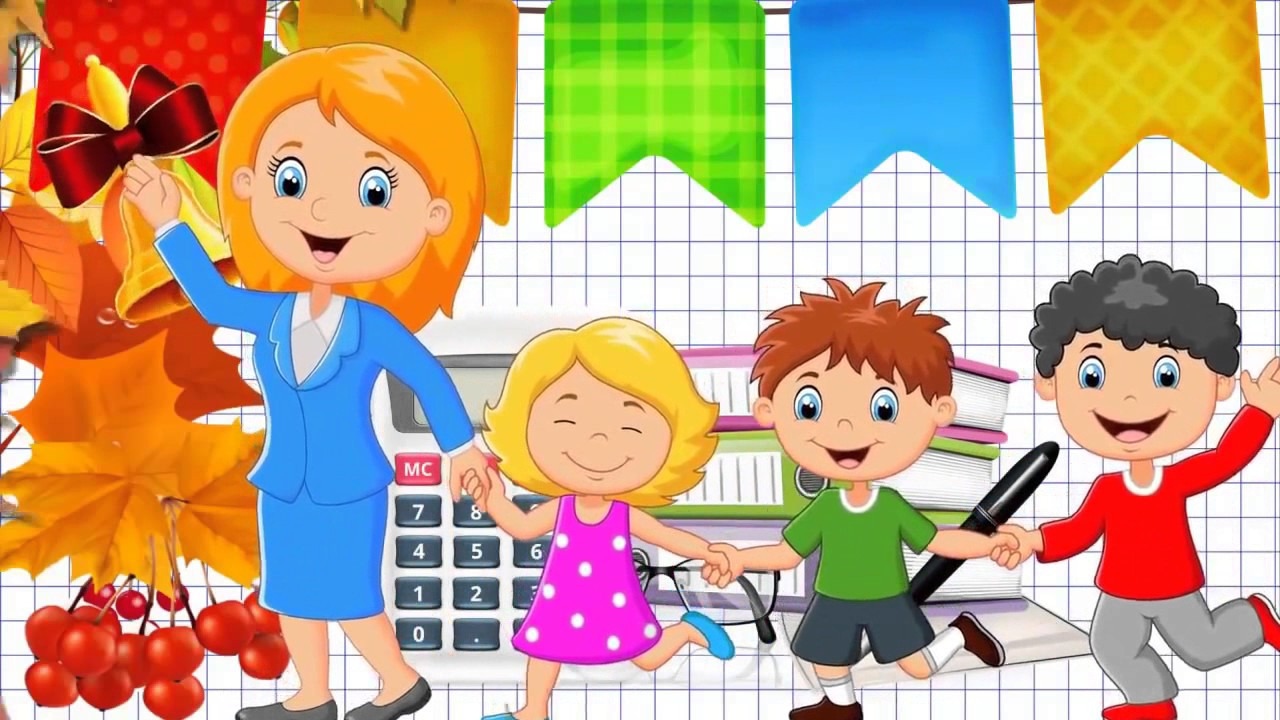 «УТВЕРЖДАЮ»Директор МАОУ СОШ №19О.Б. ШепелинаКалендарный планвоспитательной работы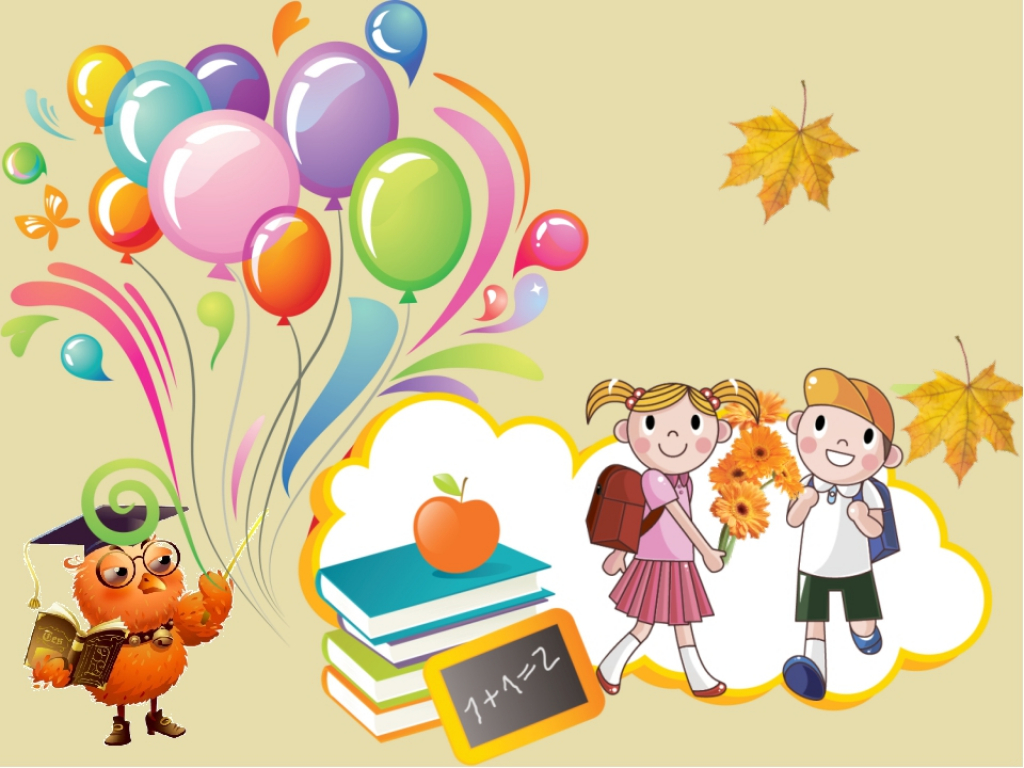 Модуль     «Основные школьные дела»  1-4классы2.1. Модуль     «Основные школьные дела»  5-8 классыМодуль     «Основные школьные дела»  9-11класс2.    Модуль « Классное руководство» 1-4 класс Модуль « Классное руководство» 5-8 классыМодуль « Классное руководство» 9-11 классыМодуль     « Школьный урок» 1-4 классы2.3. Модуль     « Школьный урок» 5-8классы2.3   Модуль     « Школьный урок» 9-11классы2.4  Модуль «Внеурочная  деятельность» 1-4 классыМодуль 2.4.  «Внеурочная деятельность» 5-8 классыМодуль  2.4. «Внеурочная  деятельность» 9-11 классы2.5  Модуль     «Внешкольные мероприятия» 1-4 классы2.5  Модуль     «Внешкольные мероприятия» 5-8   классы2.5  Модуль     «Внешкольные мероприятия» 9-11 классы2.6.  Модуль     «Предметно-пространственная среда»1-4 классы2.6.  Модуль     «Предметно-пространственная среда»5 - 8 классы2.6.  Модуль     «Предметно-пространственная среда»9-11 классы2.7.   Модуль     « Работа с родителями» 1-4 классы2.7.  Модуль     «Работа с родителями» 5-8 классы2.7. Модуль     « Работа с родителями»  9-11 классы2.8.  Модуль     «Самоуправление»  1-4 классы2.8.  Модуль     «Самоуправление»  5-8 классы2.8. Модуль     «Самоуправление»  9-11 классы2.9.  Модуль «Профилактика и безопасность» 1-4 классы2.9.Модуль «Профилактика и безопасность» 5-8 классы2.9. Модуль «Профилактика и безопасность» 9-11 классы2.10. Социальное партнерство.2.11. Модуль     « Профориентация» 5-8классы   2.11.   Модуль     « Профориентация» 9-11классыВариативные модули.2.12.  Модуль     «Детские общественные объединения»  1-4классы2.12. Модуль     «Детские общественные объединения»  5-8 классы2.12.  Модуль     «Детские общественные объединения»  9-11 классы2.13.  Модуль «Школьный спортивный клуб»  5-8 классы2.13.  Модуль «Школьный спортивный клуб». 9-11классыНаправления            Характеристики ( показатели)ГражданскоеПатриотическоеЗнающий и любящий малую родину, свой крайИмеющий представление о своей стране, Родине – России, ее территории, расположении.Сознающий принадлежность к своему народу, этнокультурную идентичность, проявляющий уважение к своему и другим народам.Сознающий свою принадлежность к общности граждан России.Понимающий свою сопричастность прошлому, настоящему и будущему своей малой Родины, родного края. Своего народа, российского государства.Имеющий первоначальные представления о своих гражданских правах и обязанностях, ответственности в обществе и государстве.Понимающий значение гражданских символов, праздников, мест почитания героев и защитников Отечества, проявляющий к ним уважение.Духовно-нравственноеПонимающий ценность каждой  человеческой жизни, признающий индивидуальность и достоинства каждого человека.Умеющий анализировать свои и чужие поступки с позиции их соответствия нормам, давать нравственную оценку своим поступкам, отвечать за них.Доброжелательный, проявляющий сопереживание, готовность оказывать помощь, выражающий неприятие любых форм поведения, причиняющего физический и моральный вред другим людям.Понимающий необходимость нравственного совершенствования, роли вэтом личных усилий человека, проявляющий готовность к сознательному самоограничению.Владеющий первоначальными навыками общения с людьми разных народов, вероисповеданий.Знающий и уважающий традиции и ценности своей семьи российские традиционные ценности.Владеющий первоначальными представлениями о единстве и многообразии языкового и культурного пространства России, о языке как основе национального самосознания.Испытывающий нравственные эстетические чувства к русскому и родным языкам, литературе.Знающий и соблюдающий основные правила этикета.Эстетическое Проявляющий уважение и интерес к художественной культуре, восприимчивость к разным видам искусства, творчеству своего народа, других народов России.Проявляющий стремление к самовыражению в разных видах художественной деятельности, искусства.Способный воспринимать и чувствовать прекрасное в быту, природе, искусстве, творчестве людей.ФизическоеСоблюдающий основные правила здорового и безопасного для себя и других людей образа жизни, в том числе  в информационной среде.Ориентированный на физическое развитие, занятия спортом.Бережно относящийся к физическому здоровью и душевному состоянию своему и других людей.Владеющий основными навыками личной и общественной гигиены, безопасного поведения в быту, природе, обществе.Сознающий и принимающий свою половую принадлежность, соответствующие ей психофизические и поведенческие особенности с учетом возраста.ТрудовоеСознающий ценность честного труда в жизни человека, семьи, народа, общества и государства.Проявляющий уважение к труду, людям труда, ответственное потребление и бережное отношение к результатам своего труда и других людей, прошлых поколений.Выражающий желание участвовать в различных видах доступного по возрасту труда, трудовой деятельности. Проявляющий интерес к разным профессиям.ЭкологическоеПонимающий зависимость жизни людей от природы, ценность природы, окружающей среды.Проявляющий любовь к природе, бережное отношение, неприятие действий, приносящих вред природе.Выражающий готовность осваивать первоначальные навыки охраны природы, окружающей среды и действовать в окружающей среде в соответствии с экологическими нормами.ПознавательноеВыражающий познавательные интересы, активность, инициативность, любознательность и самостоятельность в познании.Обладающий первоначальными представлениями о природных и социальных объектах как компонентах единого мира, многообразии объектов и явлений природы, о связи мира живой и неживой природы, о науке. Научном знании, научной картине мира.Проявляющий интерес и уважение к науке, научному знанию разных областях.Направления            Характеристики ( показатели)ГражданскоеПатриотическоеЗнающий и принимающий свою российскую гражданскую идентичность в поликультурном и многоконфессиональном российском обществе, в современном мировом сообществе.Прявляющий уважение, ценностное отношение к государственным символам России, праздникам, традициям народа России.Понимающий и принимающий свою сопричастность прошлому, настоящему и будущему народам России, тысячелетней истории российской государственности.Прявляющий готовность к выполнению обязанностей гражданина России, реализации своих гражданских прав и свобод.Ориентированный на участие на основе взаимопонимания и взаимопомощи в разнообразной социально значимой деятельности, в том числе гуманитарнойПринимающий участие в жизни школы, местного сообщества, родного края.Выражающий неприятие любой дискриминации граждан, проявлений экстремизма, терроризма, коррупции в обществе.Сознающий свою этнокультурную идентичность, любящий свой народ, его традиции, культуру.Проявляющий уважение, ценностное отношение к историческому и культурному наследию своего и других народов России, символам, праздникам, памятникам, традициям народов, проживающих в родной странеСознающий себя патриотом своего народа и народа России в целом, свою общероссийскую культурную идентичность.Проявляющий интерес к познанию родного языка, истории, культуры своего народа, своего края.Знающий и уважающий боевые подвиги и трудовые достижения своих земляков, жителей своего края, народа России, героев и защитников Отечества в прошлом и современности.Знающий и уважающий достижения нашей общей Родины- России в науке, искусстве, спорте, технологиях.Духовно-нравственноеЗнающий и уважающий основы духовно-нравственной культуры своего народа, других народов России.Выражающий готовность оценивать свое поведение и поступки, поведение и поступки других людей с позиций традиционных российских духовно-нравственных, социокультурных ценностей и норм с учетом осознания последствий поступков.Ориентированный на традиционные духовные ценности и моральные нормы народов России, российского общества в ситуациях нравственного выбора.Выражающий активное неприятие аморальных, асоциальных поступков, поведения, противоречащих традиционным в России ценностям и нормам.Сознающий свою свободу и ответственность личности в условиях индивидуального и общественного пространства.Понимающий ценность межрелигиозного, межнационального согласия людей, граждан, народов в России, умеющий общаться с людьми разных народов, вероисповеданий.Выражающий уважительное отношение к религиозным традициям и ценностям народов России, религиозным чувствам сограждан.Проявляющий уважительное отношение к старшим, к российским традиционным семейным ценностям, институту брака как союзу мужчины и женщины для создания семьи, рождения и воспитания детей.Знающий язык, культуру своего народа, своего края, основы культурного наследия народов России и человечества; испытывающий чувство уважения к русскому и родному языку, литературе.ЭстетическоеПроявляющий восприимчивость к разным видам искусства, понимание его эмоционального воздействия, влияния на душевное состояние и поведение людей.Знающий и уважающий художественное творчество своего и других народов, понимающий его значение в культуре.Сознающий значение художественной культуры как средства коммуникации и самовыражения в современном обществе, значение нравственных норм, ценностей, традиций в искусстве.Выражающий понимание ценности отечественного и мирового художественного наследия, роли народных традиций.Ориентированный на самовыражение в разных видах искусства, художественном творчестве.ФизическоеПонимающий ценность жизни, здоровья и безопасности человека в обществе, значение личных усилий человека в сохранении здоровья своего и других людей, близких.Выражающий установку на здоровый образ жизни.Проявляющий понимание последствий и неприятие вредных привычек.Знающий и соблюдающий правила безопасности, в том числе безопасного поведения в информационной , интернет- среде.Способный адаптироваться к стрессовым ситуациям, меняющимся социальным, информационным и природным условиям, в том числе осмысливая собственный опыт и выстраивая дальнейшие цели.Умеющий осознавать эмоциональное состояние свое и других, стремящийся управлять собственным эмоциональным состоянием.Обладающий первоначальными навыками рефлексии физического состояния своего и других людей, готовый оказать первую помощь себе и другим.ТрудовоеУважающий труд, результаты трудовой деятельности своей и других людей.Выражающий готовность к участию в решении практических трудовых дел, задач ( в семье, школе, своей местности), технологической и социальной направленности, способный инициировать, планировать и выполнять такого рода деятельность.Проявляющий интерес к практическому изучению профессий труда различного рода на основе изучаемых предметных знаний.Сознающий важность обучения труду, накопления навыков трудовой деятельности на протяжении жизни для успешной профессиональной самореализации в обществе.Понимающий необходимость человека адаптироваться в профессиональной среде в условиях современного технологического развитияЭкологическоеОриентированный на применение знаний естественных и социальных наук для решения своих поступков в области охраны окружающей среды, планирования своих поступков и оценки их возможных последствий для окружающей среды.Понимающий глобальный характер экологических проблем, путей их решения, значение экологической культуры в современном мире.Выражающий неприятие действий, приносящих вред природе, окружающей среде.Сознающий свою роль и ответственность как гражданина и потребителя в условиях взаимосвязи природной, технологической и социальной сред.Выражающий готовность к участию в практической деятельности экологической, природоохранной направленности.ПознавательноеВыражающий  познавательные интересы в разных предметных областях с учетом индивидуальных способностей.достижений.Ориентированный в деятельности на систему научных представлений  о закономерностях развития человека, природы и общества, взаимосвязи человека с природной и социальной средой Развивающий личные навыки использования различных средств познания, накопления знаний о мире.Демонстрирующий навыки наблюдения фактов, осмысления опыта в естественной и гуманитарной областях познания, первоначальные навыки исследовательской  деятельности.Направления            Характеристики ( показатели)Гражданское Патриотическое Осознанно выражающий свою российскую идентичность в поликультурном и многоконфессиональном российском обществе.Сознающий свое единство с народом России как источником власти и субъектом тысячелетней  российской государственности, с Российским государством, ответственность за развитие страны, российской государственности в настоящем и будущем.Проявляющий готовность к защите Родины, способный аргументированно отстаивать суверенитет и достоинство народа России и Российского государства, сохранять и защищать историческую правду о Российском государстве в прошлом и в современности.Ориентированный на активное гражданское участие на основе уважения закона и правопорядка, прав и свобод сограждан, уважения к историческому и культурному наследию России.Осознанно и деятельно выражающий неприятие любой дискриминации в обществе по социальным, национальным.расовым. религиозным признакам, проявлений экстремизма, терроризма, коррупции, антигосударственной деятельности.Обладающий опытом гражданской социально значимой деятельности ( школьном самоуправлении, добровольчестве, экологических.военно-патриотических объединениях, акциях, программах). Выражающий свою этнокультурную идентичность, демонстрирующий приверженность к родной культуре на основе любви к своему народу, знания его истории и культуры.Сознающий себя патриотом своего народа и народа России в целом, деятельно выражающий чувство причастности к многонациональному народу России.к Российскому Отечеству, свою общекультурную идентичность.Проявляющий деятельное ценностное отношение к историческому и культурному наследию своего и других народов России. к национальным символам, праздникам, памятникам, традициям народов, проживающих в родной стране- России.Проявляющий уважение к соотечественникам, проживающим за рубежом, поддерживающий их права, защиту их интересов в сохранении общероссийской  культурной идентичности. Осознанно выражающий свою российскую идентичность в поликультурном и многоконфессиональном российском обществе.Сознающий свое единство с народом России как источником власти и субъектом тысячелетней  российской государственности, с Российским государством, ответственность за развитие страны, российской государственности в настоящем и будущем.Проявляющий готовность к защите Родины, способный аргументированно отстаивать суверенитет и достоинство народа России и Российского государства, сохранять и защищать историческую правду о Российском государстве в прошлом и в современности.Ориентированный на активное гражданское участие на основе уважения закона и правопорядка, прав и свобод сограждан, уважения к историческому и культурному наследию России.Осознанно и деятельно выражающий неприятие любой дискриминации в обществе по социальным, национальным.расовым. религиозным признакам, проявлений экстремизма, терроризма, коррупции, антигосударственной деятельности.Обладающий опытом гражданской социально значимой деятельности ( школьном самоуправлении, добровольчестве, экологических.военно-патриотических объединениях, акциях, программах). Выражающий свою этнокультурную идентичность, демонстрирующий приверженность к родной культуре на основе любви к своему народу, знания его истории и культуры.Сознающий себя патриотом своего народа и народа России в целом, деятельно выражающий чувство причастности к многонациональному народу России.к Российскому Отечеству, свою общекультурную идентичность.Проявляющий деятельное ценностное отношение к историческому и культурному наследию своего и других народов России. к национальным символам, праздникам, памятникам, традициям народов, проживающих в родной стране- России.Проявляющий уважение к соотечественникам, проживающим за рубежом, поддерживающий их права, защиту их интересов в сохранении общероссийской  культурной идентичности.Духовно-нравственноеПроявляющий приверженность традиционным духовно-нравственным ценностям, культуре народов России.Действующий и оценивающий  свое поведение и поступки, поведение и поступки других людей с позиций традиционных российских духовно-нравственных.социокультурных ценностей  и норм с учетом осознания последствий поступков.Сознающий  и деятельно выражающий  понимание ценности  каждой человеческой личности, свободы мировоззренческого выбора, самоопределения, отношения к религии и религиозной принадлежности человека.Демонстрирующий  уважение к представителям различных этнокультурных групп, традиционных религий России, национальному достоинству, религиозным убеждениям с учетом соблюдения конституционных прав и свобод всех граждан. Понимающий и деятельно выражающий ценность  межрелигиозного.межнационального согласия людей, граждан, народов России.Способный вести диалог с людьми разных национальностей, религиозной принадлежности, достигать в нем взаимопонимания, находить общие цели и сотрудничать для их достижения.Ориентированный  на создание устойчивой многодетной семьи на основе  российских традиционных ценностей, понимание брака как союза мужчины и женщины для создания  семьи, ухода от родительской ответственности.Обладающий  сформированными представлениями о роли русского о родного языков.литературы в жизни человека. народа, общества, Российского государства, их значении в духовно-нравственной культуре народа России, мировой культуре.Демонстрирующий устойчивый интерес к чтению как средству познания отечественной и мировой культуры.Проявляющий приверженность традиционным духовно-нравственным ценностям, культуре народов России.Действующий и оценивающий  свое поведение и поступки, поведение и поступки других людей с позиций традиционных российских духовно-нравственных.социокультурных ценностей  и норм с учетом осознания последствий поступков.Сознающий  и деятельно выражающий  понимание ценности  каждой человеческой личности, свободы мировоззренческого выбора, самоопределения, отношения к религии и религиозной принадлежности человека.Демонстрирующий  уважение к представителям различных этнокультурных групп, традиционных религий России, национальному достоинству, религиозным убеждениям с учетом соблюдения конституционных прав и свобод всех граждан. Понимающий и деятельно выражающий ценность  межрелигиозного.межнационального согласия людей, граждан, народов России.Способный вести диалог с людьми разных национальностей, религиозной принадлежности, достигать в нем взаимопонимания, находить общие цели и сотрудничать для их достижения.Ориентированный  на создание устойчивой многодетной семьи на основе  российских традиционных ценностей, понимание брака как союза мужчины и женщины для создания  семьи, ухода от родительской ответственности.Обладающий  сформированными представлениями о роли русского о родного языков.литературы в жизни человека. народа, общества, Российского государства, их значении в духовно-нравственной культуре народа России, мировой культуре.Демонстрирующий устойчивый интерес к чтению как средству познания отечественной и мировой культуры.ЭстетическоеЗнающий и уважающий  художественное творчество своего народа, других народов.Критически оценивающий и деятельно проявляющий  понимание эмоционального воздействия искусства, его влияния на душевное  состояние и поведение детей.Сознающий и деятельно проявляющий понимание художественнойкультуры как средства коммуникации и самовыражения в современном обществе, значение нравственных норм, ценностей, традиций в искусстве.Ориентированный на осознание самовыражения  в разных видах искусства, художественном творчестве с учетом российских традиционных духовных и нравственных ценностей, на эстетическое обустройство собственного быта.Выражающий понимание ценности отечественного и мирового художественного наследия, роли народных традиций и народного творчества в искусстве.ФизическоеПонимающий и выражающий в практической деятельности ценность жизни, здоровья и безопасности, значение личных усилий в сохранении и укреплении своего здоровья, здоровья других людей.выражающий на практике установку на здоровый образ жизни, стремление в физическому самосовершенствованию, соблюдающий и пропагандирующий безопасный и здоровый образ жизни.Проявляющий сознательное и обоснованное неприятие вредных для физического и психического здоровья привычек.Соблюдающий правила личной и общественной безопасности, в том числе безопасного поведения в информационной среде.Развивающий  свои способности адаптироваться к стрессовым ситуациям в общении,.в разных коллективах, меняющимся социальным, информационным и природным условиям.Демонстрирующий навыки рефлексии своего физического и психологического состояния.состояния окружающих людей с точки  зрения безопасности, сознательного управления своим эмоциональным состоянием, готовность и умения оказывать первую помощь себе и другим людям.ТрудовоеУважающий труд, результаты труда, трудовую собственность, материальные ресурсы и средства свои и других людей, трудовые профессиональные достижения своих земляков.их социально значимый вклад в развитие своего края и страны.Проявляющий сформированные навыки трудолюбия, готовность к честному труду.Участвующий практически в социально значимой деятельности разного вида в семье, школе, своей местности, в том числе оплачиваемом труде в каникулярные периоды, с учетом соблюдения  норм трудового законодательства.Способный  к творческой  созидательной социально значимой трудовой  деятельности в различных социально-трудовых ролях.Ориентированный  на осознанный выбор сферы трудовой, профессиональной деятельности в условиях самозанятости или наемного труда.Выражающий осознанную готовность получения профессионального образования, к непрерывному образованию в течение жизни как условию успешной профессиональной  и общественной деятельности.Понимающий специфику трудовой деятельности, регулирования  трудовых отношений.самообразования и профессиональной самоподготовки в информационном высокотехнологичном обществе, готовый учиться и трудиться в современном обществе.ЭкологическоеВыражающий и демонстрирующий сформированность экологической культуры на основе понимания влияния социально-экономических процессов на окружающую природную среду.Применяющий знания социальных и естественных наук для решения задач по охране окружающей среды.Выражающий деятельное неприятие действий,приносящих вред природе, окружающей среде.Знающий и применяющий умения разумного, бережливого природопользования в быту,в общественном пространстве.Имеющий и развивающий опыт экологически направленной, приодоохранной,  ресурсосберегающей  деятельностиПознавательнаяДеятельно выражающий познавательные интересы в разных предметных областях с учетом своих способностей.Обладающий представлением о научной картине мира  с учетом современных достижений  науки и техники, достоверной научной информации.Выражающий навыки аргументированной критики антинаучных представлений, идей.концепций, навыки критического мышления.Сознающий и аргументированно выражающий понимание значения  науки, научных достижений  в жизни российского общества, в обеспечении его безопасности, в гуманитарном . социально-экономическом развитии России в современном мире.Развивающий и применяющий  навыки наблюдений, накопления и систематизации фактов, осмысления опыта в естественнонаучной и гуманитарной областях познания.Дела, события, мероприятияКлассыОриентировочное время проведенияОтветственныеПраздник Первого звонка1-401.09.22Зам. директора по ВР, ШВР, Кл. руководители, Дежурство на перекрестках возле школы (ул. Кирова)1-401.09.22-10.09.22Кл. руководители День безопасности (инструктажи ДДТТ,ПДД,ОСВОД, интернет - зависимость; о соблюдении ограничений в целях недопущения распространения  инфекционных заболеваний )1-402.09.22Зам. директора по ВР , Кл. руководителиТренировочная эвакуация1-402.09.22Учителя физкультурыДень правовых знаний 1-4Сентябрь Кл. руководителиДень окончания второй мировой войны  (урок мужества )1-403.09.22(декада) Учителя историиУчастие в проекте «Культурный норматив школьника»1-4Сентябрь Зам. директора по, ШВРАкция «Безопасность дорожного движении», рейдовые мероприятия 1-4СентябрьШВР, Кл. руководителиИнструктажи ДДТТ, ПДД «Причины ДДТТ»1-4Сентябрь Кл. руководители «Дорога домой» (схема пути следования из школы домой)1-4СентябрьКл. руководителиУчастие в подготовки празднования «Дня города» 1-4СентябрьШВР, Кл. руководителиМинутки здоровья (флешмоб, зарядка)1-4СентябрьКл. руководители, ШУСАкция по благоустройству школьного двора «Зеленая Россия»(в рамках месячника субботников) 1-4Сентябрь ШВР, кл. руководителиРисунки на асфальте «Я, ты, он, она – вместе целая страна!»1-4СентябрьШУСАнонимное социально-психологическое экспресс тестирование 1-4СентябрьСоц. педагог, педагог-психолог.Участие в городских и окружных мероприятиях1-4Сентябрь- октябрьЗам. директора по ВР Акция «День пожилого человека» ( классные часы, минутки добра и внимания , и т.д.)1-4Октябрь ШВР,  РДШ, ШУСМарафон поздравлений1-4Октябрь ШВР,  РДШ, ШУСДень правовых знаний. Встреча с представителями  ОПДН УМВД Росии г. Краснодара «Знаешь ли ты закон?» («О необходимости соблюдения закона КЗ15-39»1-4ОктябрьПредставители ОПДН УМВД Росии г. Краснодара (по согласованию)Занятия по ПДД «Сигналы автомобиля и сигналы регулировщика»1-4ОктябрьУчителя физический культуры , отряд ЮИДУчастие в проекте «Культурный норматив школьника»1-4ОктябрьЗам. директора по ВР , ШВРПосещение библиотек города (им. бр. Игнатовых, им. Некрасова)1-4ОктябрьКл. руководителиПосвящение в первоклассники1ОктябрьКл. руководителиАкция «Братья наши меньшие – день зашиты животных»1-4ОктябрьКл. руководители, Беседы о личной гигиене; о важности вакцинации (ГРИП , КОВИД, инфекции дыхательных путей) 1-4ОктябрьМед. работник«О ценности здорового образа жизни» - профилактическая беседа1-4ОктябрьШВР, ШУСКл. руководители Организация каникул; занятость учащихся, состоящих на всех видах учета1-4ОктябрьШВР,Зам. директора по ВР «Эстафеты осени»Спортивные соревнования1-4Октябрьучителя ФК,ШВР, ШУССпортивный праздник1-4ОктябрьМО кл. руководителейКультурный норматив школьника. Театр Защитников Отечества «В небе ночные ведьмы» 1-4ОктябрьКл. руководители Акция День Народного Единства  (Классные часты , конкурсы рисунков , информационные пятиминутки ) 1-430.10.22-04.11.22Кл. руководителиКультурный норматив школьника. «Кубань-кино»1-4НоябрьЗам. директора по ВР, кл. руководителиДень Матери ( классные часы , концертная программа , видео поздравления )1-427.11.22ШУС, Кл. руководителиАкция «В нашей школе не курят!»1-4Ноябрь ШВР, ШУСДень правовых знаний «Герб Российской Федерации»1-430.11.22Зам директора по ВР. Инспектора ОПДНАкция «Всемирный день борьбы со СПИДом»1-41 декабряЗам. директора по ВР., ШУСКонкурс рисунков «Осторожно гололед!»1-4ДекабрьКл. руководителиУчителя ИЗОМеждународный день добровольцев «Волонтер» – Кто такой?Классные часы о добровольничестве1-405.12.22Кл. Руководители РДШКультурный норматив школьника. Посещение музея Истории России1-4ДекабрьЗам. директора по ВР., кл. руководителиДень Героев Отечества уроки мужества1-409.12.22Кл. РуководителиУчастие в конкурсах, посвященных Новогодним праздникам (оформление фасада школы)1-4ДекабрьЗам. директора по ВР ,ШУСКонкурс новогодних газет и рисунков 1-4ДекабрьКл. руководитель Конкурс новогодних елочных украшений 1-4Декабрь Кл. руководитель Организация и проведение новогодних утренников 1-4ДекабрьЗам. директора по ВР ,ШУСДень правовых знаний «День Конституции Российской Федерации  »1-412.12.22Кл. Руководители при участии инспекторов ОПДНОрганизация проведение новогодних мероприятий 1-4ДекабрьЗам. директора по ВР ,ШУС, ШВР, КЛ. Руководители «День спасателя» Акция по безопасности жизнедеятельности 1-427.12.22Кл. руководители Месячник военно патриотической работы  1-4Январь Февраль ШВР ШУС Зам. директора по ВР Кл. руководитель «Об ответственности родителей за выполнение закона № 15-39 КЗ1-4Январь Зам. директора по ВР., ОПДН (по согласованию)Участие в проведении спортивного праздника «Защитники Отечества»1-4ЯнварьУчителя ФК ШУС, клуб «Патриот»Выставка стенгазет, посвященная датам истории: Сталинградская битва, снятие блокады Ленинграда, освобождение Краснодара1-4ЯнварьШВР, ШУС«Судьба и родина едины » военно-патриотическое мероприятие 1-4Февраль Зам. директора по ВР, кл. руководители, учителя физкультурыУчастие в проектной деятельности «Имя героев в сердце моем…»1-4ФевральЗам. директора по ВР, учителя русского языка Культурный норматив школьника. Посещение музея Истории России1-4ФевральЗам. директора по ВР., кл. руководителиКо Дню освобождения Краснодара встреча с представителями «офицерского собрания»1-4ФевральЗам. директора по ВР.Спортивный фестиваль «Парни, парни, это в наших силах!»1-4ФевральУчителя ФК ,ШУС, клуб «Патриот»Чествование, поздравление ветеранов ВОВ с праздничными датами 1-412, 23 ФевральШУС, клуб «Патриот»Операция «Рассвет»1-4ФевральШУС, клуб «Патриот»Мероприятия, посвященные выводу войск из Афганистана 1-415ФевральЗам. директора по ВР, ШУСФестиваль песен военных профессий 1-416 – 20Февраль ШВР,ШУСУчастие в окружном конкурсе «Песня в солдатской шинели»1-4ФевральЗам. директора по ВР Рыбалкина А.М., учитель музыки Участие в митинге – памяти, посвященному 12 февраля Дню освобождения Краснодара 1-4ФевральЗам. директора по ВР. ШУСВозложение цветов к мемориальным доскам 1-4ФевральЗам. директора по ВР ШУС, кл. руководителиПосещение Краевой детско-юношеской библиотеки им. Бр. Игнатовых, урок мужества посвященный освобождению Краснодара 1-4ФевральКл. руководителиКультурный норматив школьника. Посещение музея Истории России1-4ФевральЗам. директора по ВР ,кл. руководителиУчастие в фестивале «Битва хоров» 1-4ФевральЗам. директора по ВР ,учитель музыки День Защитника Отечества1-423.02.23Зам. директора по ВРОрганизация и проведения «Масленицы»1-4ФевральЗам. директора по ВР ,ШУССмотр военно-строевой подготовки 1-4Февраль Зам. директора по ВР, ШУС, клуб «Патриот»Возложение цветов к памятникам истории1-4ФевральЗам. директора по ВР, ШУС«Азбука здоровья» - игровая деятельность1-4МартШВР, кл. руководители, медработникМеждународный женский день1-408.03.23Кл. руководителиВыставка детского прикладного творчества 1-4МартУчитель технологии КИД: «Дети разных народов» (круглый стол)1-4МартШУС, КИД, учитель английского языка День Воссоединения Крыма с Россией1-418.03.23Кл. Руководители, РДШКонкурс рисунков «Время не ждет – время требует!»1-4Апрель Учитель ИЗО учитель технологии Кл. часы о выполнении закона 1539 – КЗ Краснодарского края1-4Апрель Зам. директора по ВР, ОПДН (по согласованию)Праздник Весны и Труда1-401.05.23Кл. Руководители«Мир похож на цветной луг, если рядом с тобой друг» - проектная деятельность1-4Май ШВР, ШУСПодготовка и проведение выставки  рисунков «Одна Победа»1-4МайЗав. Библиотекой Концерт «Эх, путь дорожка, фронтовая!» (поздравления в режиме онлайн)1-49 Мая Зам. директора по ВР., ШУС, кл. руководителиАкция «Георгиевская лента» 1-4МайЗам. директора по ВР., ШУС, кл. руководителиКонцерт посвященный Великой победе  1-4МайЗам. директора по ВР., ШУС, кл. руководителиПодготовка праздника «Последний звонок»1-4Май Зам. директора по ВР. ШУСДень Защиты Детей1-41 июня Зам. директора по ВРДела, события, мероприятияКлассыОриентировочное время проведенияОтветственныеПраздник Первого звонка 5-801.09.22Зам. директора по ВР , ШВР, Кл. руководители, Месячник безопасности 5-8Сентябрь Зам. директора по ВР , ШВР, Кл. руководителиРейдовые мероприятия «Внимание дети»5-801.09.22-10.09.22Кл. руководители Акция «Безопасность дорожного движении»5-8СентябрьШВР, Кл. руководителиИнструктажи ДДТТ, ПДД «Причины ДДТТ»5-8Сентябрь Кл. руководители «Дорога домой» (схема пути следования из школы домой)5-6СентябрьКл. руководителиТренировочная эвакуация5-802.09.22Учителя физкультурыУчастие в подготовки празднования «Дня города» 5-8СентябрьШВР, Кл. руководителиДень правовых знаний 5-8Сентябрь Кл. руководителиУчастие в проекте «Билет в будущее»5-8СентябрьУчитель технологии.Участие в проекте «Культурный норматив школьника»5-8Сентябрь Зам. директора по ВР., ШВРАкция по благоустройству школьного двора «Зеленая Россия»(в рамках месячника субботников) 5-8Сентябрь ШВР, кл. руководителиРисунки на асфальте «Я, ты, он, она – вместе целая страна!»5-8СентябрьШУСУчастие в городских и окружных мероприятиях5-8Сентябрь- октябрьЗам. директора по ВР .Акция «День пожилого человека» ( классные часы, минутки добра и внимания , и т.д.)5-8Октябрь ШВР,  РДШ, ШУСМарафон поздравлений5-8Октябрь ШВР,  РДШ, ШУС	Выборы лидера ШУС 	5-8ОктябрьЗам. директора по ВР, ШВР, ШУСУчастие в проекте «Билет в будущее»5-8ОктябрьУчитель технологии.Участие в проекте «Культурный норматив школьника»5-8ОктябрьЗам. директора по ВР., ШВРПосещение библиотек города (им. бр. Игнатовых, им. Некрасова)5-8ОктябрьКл. руководителиОрганизация каникул; занятость учащихся, состоящих на всех видах учета5-8ОктябрьЗам. директора по ВР «Эстафеты осени»Спортивные соревнования5-8Октябрьучителя ФК,ШВР, ШУССпортивный праздник5-8ОктябрьМО кл. руководителейАкция «Братья наши меньшие – день зашиты животных»5-8ОктябрьКл. руководители, Культурный норматив школьника. Театр Защитников Отечества «В небе ночные ведьмы» 5-8ОктябрьКл. руководители Акция День Народного Единства 5-830.10.22-04.11.22Кл. руководителиУчастие в проекте «Билет в будущее» (Кондитерское дело)5-8НоябрьУчитель технологии День Матери5-827.11.22ШУС, Кл. руководителиАкция «В нашей школе не курят!»5-8Ноябрь ШВР, ШУСАкция «Всемирный день борьбы со СПИДом»5-81 декабряЗам. директора по ВР., ШУСКонкурс рисунков «Осторожно гололед!»5-8ДекабрьКл. руководителиУчителя ИЗОМеждународный день добровольцев «Волонтер» – Кто такой?Классные часы о добровольничестве5-805.12.22Кл. Руководители РДШКультурный норматив школьника. Посещение музея Истории России5-8ДекабрьЗам. директора по ВР., кл. руководителиДень Героев Отечества уроки мужества5-809.12.22Кл. РуководителиУчастие в конкурсах, посвященных Новогодним праздникам (оформление фасада школы)5-8ДекабрьЗам. директора по ВР ,ШУСКонкурс новогодних газет и рисунков 5-8ДекабрьКл. руководитель Конкурс новогодних елочных украшений 5-8Декабрь Кл. руководитель Организация и проведение «Празднование нового года в разных странах в разных странах»5-8ДекабрьЗам. директора по ВР ,ШУСДень правовых знаний «День Конституции Российской Федерации  »5-812.12.22Кл. Руководители при участии инспекторов ОПДНОрганизация проведение новогодних мероприятий 5-8ДекабрьЗам. директора по ВР ,ШУС, ШВР, КЛ. Руководители «День спасателя» Акция по безопасности жизнедеятельности 5-827.12.22Кл. руководители Месячник военно патриотической работы  5-8Январь Февраль ШВР ШУС Зам. директора по ВР Кл. руководитель «Об ответственности родителей за выполнение закона № 15-39 КЗ5-8Январь Зам. директора по ВР., ОПДН (по согласованию)Участие в проведении спортивного праздника «Защитники Отечества»5-8ЯнварьУчителя ФК ШУС, клуб «Патриот»Выставка стенгазет, посвященная датам истории: Сталинградская битва, снятие блокады Ленинграда, освобождение Краснодара5-8ЯнварьШВР, ШУСЕсть такая профессия родину защищать  5-8Февраль Зам. директора по ВР, кл. руководители, учителя физкультуры«Судьба и родина едины » военно-патриотическое мероприятие 5-8Февраль Зам. директора по ВР, кл. руководители, учителя физкультурыУчастие в проектной деятельности «Имя героев в сердце моем…»5-8ФевральЗам. директора по ВР, учителя русского языка Культурный норматив школьника. Посещение музея Истории России5-8ФевральЗам. директора по ВР., кл. руководителиКо Дню освобождения Краснодара встреча с представителями «офицерского собрания»5-8ФевральЗам. директора по ВР.Спортивный фестиваль «Парни, парни, это в наших силах!»5-8ФевральУчителя ФК ,ШУС, клуб «Патриот»Чествование, поздравление ветеранов ВОВ с праздничными датами 5-812, 23 ФевральШУС, клуб «Патриот»Операция «Рассвет»5-8ФевральШУС, клуб «Патриот»Мероприятия, посвященные выводу войск из Афганистана 5-815ФевральЗам. директора по ВР, ШУСФестиваль песен военных профессий 5-816 – 20Февраль ШВР,ШУСУчастие в окружном конкурсе «Песня в солдатской шинели»5-8ФевральЗам. директора по ВР Рыбалкина А.М., учитель музыки Участие в митинге – памяти, посвященному 12 февраля Дню освобождения Краснодара 5-8ФевральЗам. директора по ВР. ШУСВозложение цветов к мемориальным доскам 5-8ФевральЗам. директора по ВР ШУС, кл. руководителиПосещение Краевой детско-юношеской библиотеки им. Бр. Игнатовых, урок мужества посвященный освобождению Краснодара 5-8ФевральКл. руководителиКультурный норматив школьника. Посещение музея Истории России5-8ФевральЗам. директора по ВР ,кл. руководителиУчастие в фестивале «Битва хоров» 5-8ФевральЗам. директора по ВР ,учитель музыки День Защитника Отечества5-823.02.23Зам. директора по ВРОрганизация и проведения «Масленицы»5-8ФевральЗам. директора по ВР ,ШУССмотр военно-строевой подготовки 5-8Февраль Зам. директора по ВР, ШУС, клуб «Патриот»Возложение цветов к памятникам истории5-8ФевральЗам. директора по ВР, ШУС«Азбука здоровья» - игровая деятельность5-8МартШВР, кл. руководители, медработникМеждународный женский день5-808.03.23Кл. руководителиВыставка детского прикладного творчества 5-8МартУчитель технологии КИД: «Дети разных народов» (круглый стол)5-8МартШУС, КИД, учитель английского языка День Воссоединения Крыма с Россией5-818.03.23Кл. Руководители, РДШКонкурс рисунков «Время не ждет – время требует!»5-8Апрель Учитель ИЗО учитель технологии Кл. часы о выполнении закона 1539 – КЗ Краснодарского края5-8Апрель Зам. директора по ВР, ОПДН (по согласованию)Праздник Весны и Труда5-801.05.23Кл. Руководители«Мир похож на цветной луг, если рядом с тобой друг» - проектная деятельность5-8Май ШВР, ШУСПодготовка и проведение выставки  рисунков «Одна Победа»5-8МайЗав. Библиотекой Концерт «Эх, путь дорожка, фронтовая!» (поздравления в режиме онлайн)5-89 Мая Зам. директора по ВР., ШУС, кл. руководителиАкция «Георгиевская лента» 5-8МайЗам. директора по ВР., ШУС, кл. руководителиКонцерт посвященный Великой победе  5-8МайЗам. директора по ВР., ШУС, кл. руководителиПодготовка праздника «Последний звонок»5-8Май Зам. директора по ВР. ШУСДень Защиты Детей5-81 июня Зам. директора по ВРДела, события, мероприятияКлассыОриентировочное время проведенияОтветственныеПраздник Первого звонка 9-1101.09.22Зам. директора по ВР , ШВР, Кл. руководители, Месячник безопасности 9-11Сентябрь Зам. директора по ВР , ШВР, Кл. руководителиРейдовые мероприятия «Внимание дети»9-1101.09.22-10.09.22Кл. руководители Акция «Безопасность дорожного движении»9-11СентябрьШВР, Кл. руководителиИнструктажи ДДТТ, ПДД «Причины ДДТТ»9-11Сентябрь Кл. руководители «Дорога домой» (схема пути следования из школы домой)9-11СентябрьКл. руководителиТренировочная эвакуация9-1102.09.22Учителя физкультурыУчастие в подготовки празднования «Дня города» 9-11СентябрьШВР, Кл. руководителиДень правовых знаний 9-11Сентябрь Кл. руководителиУчастие в проекте «Билет в будущее»9-11СентябрьУчитель технологии.Участие в проекте «Культурный норматив школьника»9-11Сентябрь Зам. директора по ВР., ШВРАкция по благоустройству школьного двора «Зеленая Россия»(в рамках месячника субботников) 9-11Сентябрь ШВР, кл. руководителиРисунки на асфальте «Я, ты, он, она – вместе целая страна!»9-11СентябрьШУСУчастие в городских и окружных мероприятиях9-11Сентябрь- октябрьЗам. директора по ВР .Акция «День пожилого человека» ( классные часы, минутки добра и внимания , и т.д.)9-11Октябрь ШВР,  РДШ, ШУСМарафон поздравлений9-11Октябрь ШВР,  РДШ, ШУС	Выборы лидера ШУС 	9-11ОктябрьЗам. директора по ВР, ШВР, ШУСУчастие в проекте «Билет в будущее»9-11ОктябрьУчитель технологии.Участие в проекте «Культурный норматив школьника»9-11ОктябрьЗам. директора по ВР., ШВРПосещение библиотек города (им. бр. Игнатовых, им. Некрасова)9-11ОктябрьКл. руководителиОрганизация каникул; занятость учащихся, состоящих на всех видах учета9-11ОктябрьЗам. директора по ВР «Эстафеты осени»Спортивные соревнования9-11Октябрьучителя ФК,ШВР, ШУССпортивный праздник9-11ОктябрьМО кл. руководителейАкция «Братья наши меньшие – день зашиты животных»9-11ОктябрьКл. руководители, Культурный норматив школьника. Театр Защитников Отечества «В небе ночные ведьмы» 9-11ОктябрьКл. руководители Акция День Народного Единства 9-1130.10.22-04.11.22Кл. руководителиУчастие в проекте «Билет в будущее» (Кондитерское дело)9-11НоябрьУчитель технологии День Матери9-1127.11.22ШУС, Кл. руководителиАкция «В нашей школе не курят!»9-11Ноябрь ШВР, ШУСАкция «Всемирный день борьбы со СПИДом»9-111 декабряЗам. директора по ВР., ШУСКонкурс рисунков «Осторожно гололед!»9-11ДекабрьКл. руководителиУчителя ИЗОМеждународный день добровольцев «Волонтер» – Кто такой?Классные часы о добровольничестве9-1105.12.22Кл. Руководители РДШКультурный норматив школьника. Посещение музея Истории России9-11ДекабрьЗам. директора по ВР., кл. руководителиДень Героев Отечества уроки мужества9-1109.12.22Кл. РуководителиУчастие в конкурсах, посвященных Новогодним праздникам (оформление фасада школы)9-11ДекабрьЗам. директора по ВР ,ШУСКонкурс новогодних газет и рисунков 9-11ДекабрьКл. руководитель Конкурс новогодних елочных украшений 9-11Декабрь Кл. руководитель Организация и проведение «Празднование нового года в разных странах в разных странах»9-11ДекабрьЗам. директора по ВР ,ШУСДень правовых знаний «День Конституции Российской Федерации  »9-1112.12.22Кл. Руководители при участии инспекторов ОПДНОрганизация проведение новогодних мероприятий 9-11ДекабрьЗам. директора по ВР ,ШУС, ШВР, КЛ. Руководители «День спасателя» Акция по безопасности жизнедеятельности 9-1127.12.22Кл. руководители Месячник военно патриотической работы  9-11Январь Февраль ШВР ШУС Зам. директора по ВР Кл. руководитель «Об ответственности родителей за выполнение закона № 15-39 КЗ9-11Январь Зам. директора по ВР., ОПДН (по согласованию)Участие в проведении спортивного праздника «Защитники Отечества»9-11ЯнварьУчителя ФК ШУС, клуб «Патриот»Выставка стенгазет, посвященная датам истории: Сталинградская битва, снятие блокады Ленинграда, освобождение Краснодара9-11ЯнварьШВР, ШУСЕсть такая профессия родину защищать  9-11Февраль Зам. директора по ВР, кл. руководители, учителя физкультуры«Судьба и родина едины » военно-патриотическое мероприятие 9-11Февраль Зам. директора по ВР, кл. руководители, учителя физкультурыУчастие в проектной деятельности «Имя героев в сердце моем…»9-11ФевральЗам. директора по ВР, учителя русского языка Культурный норматив школьника. Посещение музея Истории России9-11ФевральЗам. директора по ВР., кл. руководителиКо Дню освобождения Краснодара встреча с представителями «офицерского собрания»9-11ФевральЗам. директора по ВР.Спортивный фестиваль «Парни, парни, это в наших силах!»9-11ФевральУчителя ФК ,ШУС, клуб «Патриот»Чествование, поздравление ветеранов ВОВ с праздничными датами 9-1112, 23 ФевральШУС, клуб «Патриот»Операция «Рассвет»9-11ФевральШУС, клуб «Патриот»Мероприятия, посвященные выводу войск из Афганистана 9-1115ФевральЗам. директора по ВР, ШУСФестиваль песен военных профессий 9-1116 – 20Февраль ШВР,ШУСУчастие в окружном конкурсе «Песня в солдатской шинели»9-11ФевральЗам. директора по ВР Рыбалкина А.М., учитель музыки Участие в митинге – памяти, посвященному 12 февраля Дню освобождения Краснодара 9-11ФевральЗам. директора по ВР. ШУСВозложение цветов к мемориальным доскам 9-11ФевральЗам. директора по ВР ШУС, кл. руководителиПосещение Краевой детско-юношеской библиотеки им. Бр. Игнатовых, урок мужества посвященный освобождению Краснодара 9-11ФевральКл. руководителиКультурный норматив школьника. Посещение музея Истории России9-11ФевральЗам. директора по ВР ,кл. руководителиУчастие в фестивале «Битва хоров» 9-11ФевральЗам. директора по ВР ,учитель музыки День Защитника Отечества9-1123.02.23Зам. директора по ВРОрганизация и проведения «Масленицы»9-11ФевральЗам. директора по ВР ,ШУССмотр военно-строевой подготовки 9-11Февраль Зам. директора по ВР, ШУС, клуб «Патриот»Возложение цветов к памятникам истории9-11ФевральЗам. директора по ВР, ШУС«Азбука здоровья» - игровая деятельность9-11МартШВР, кл. руководители, медработникМеждународный женский день9-1108.03.23Кл. руководителиВыставка детского прикладного творчества 9-11МартУчитель технологии КИД: «Дети разных народов» (круглый стол)9-11МартШУС, КИД, учитель английского языка День Воссоединения Крыма с Россией9-1118.03.23Кл. Руководители, РДШКонкурс рисунков «Время не ждет – время требует!»9-11Апрель Учитель ИЗО учитель технологии Кл. часы о выполнении закона 1539 – КЗ Краснодарского края9-11Апрель Зам. директора по ВР, ОПДН (по согласованию)Праздник Весны и Труда9-1101.05.23Кл. Руководители«Мир похож на цветной луг, если рядом с тобой друг» - проектная деятельность9-11Май ШВР, ШУСПодготовка и проведение выставки  рисунков «Одна Победа»9-11МайЗав. Библиотекой Концерт «Эх, путь дорожка, фронтовая!» (поздравления в режиме онлайн)9-119 Мая Зам. директора по ВР., ШУС, кл. руководителиАкция «Георгиевская лента» 9-11МайЗам. директора по ВР., ШУС, кл. руководителиКонцерт посвященный Великой победе  9-11МайЗам. директора по ВР., ШУС, кл. руководителиПодготовка праздника «Последний звонок»9-11Май Зам. директора по ВР. ШУСДень Защиты Детей9-111 июня Зам. директора по ВРТоржественная церемония вручения  аттестатов (9классы )9Июнь Зам. директора по ШВР«Прощальная гастроль» (выпускной 11х классов, торжественная церемония выдачи аттестатов)11Июнь Зам. директора по ШВРДела, события, мероприятияКлассыОриентировочное время проведенияОтветственныеАвгустовский педагогический  совет по плану 1-4августадминистрация школыЗаседание МО классных руководителей : Планирование деятельности классных руководителей на 2022-2023 год и ( по плану работы МО)1-4сентябрь, ноябрь, январь, апрель. Заместитель директора по ВР, руководитель МОФормирование социального паспорта класса и составление программы воспитания класса1-4сентябрьклассные руководители.Родительский лекторий по разработанной тематике ( по отдельному плану)1-4сентябрь-апрельМО учителей начальной школыВыборы классного самоуправления1-4сентябрькл.руководителиКонсультации для классных руководителей: Моделирование воспитательной системы класса.1-4октябрьзаместитель директора по ВРПсихолого-педагогический консилиум по состоянию адаптации первоклассников обучению в школе.1ноябрьпедагог-психолог, кл. руководители.КТД « Мы теперь не просто дети, мы теперь-ученики» (посвящение в первоклассники )1ноябрьклассные руководители, педагог-организаторПроведение экологических акций « Сбережем планету» (сбор макулатуры, батареек)1-4в течение годаРуководитель МО, кл. руководителиВедение банка данных интересных педагогических идей.1-4постоянноМО учителей начальной школы.Ведение банка по изучению уровня воспитанности учащихся1-4постоянноклассные руководителиУчастие в проектах « Киноуроки в школах России», « Культурный марафон школьников», «Разговоры важном».1-4в течение года ( 1 раз в месяц)классные руководители.Тематические классные часы, согласно тематическим периодам плана воспитательной работы. 1-41 раз в месяцклассные руководителиОрганизация цикла экскурсий « Россия-Родина моя» ( посещение конкурсов и фестивалей, театров, тематических выставок) 1-4по плану работы классного руководителяклассные руководителиМежведомственное взаимодействие (музеи, библиотеки, выставочные залы )1-4ежегодноклассные  руководители зам. директора по ВРЦикл классных часов, викторин, интеллектуальных игр 1-4В течение годаклассные руководителиКруглый стол « Повышение компетенции классных руководителей в работе с ученическим самоуправлением»1-4декабрьруководитель МО, заместитель директора по ВРПедагогический совет по плану январьзаместитель директора по ВРУчастие в месячнике оборонно-массовой и военно-патриотической работы.1-4февральклассные руководителиДиагностика и анализ в работе классных руководителей: 1.Дигностика познавательных и творческих интересов учащихся.2.Диагностика интересов, представлений и ценностей учащихся.3.Диагностика взаимодействия « учитель-ученик»4.Диагностика « Профессиональная компетенция классного руководителя по проблемам воспитательной работы»1-41 раз в четвертьзаместитель директора по ВР, педагог-психолог, классные руководители.Выпускные праздники , программы 4майклассные руководителиОрганизация летней занятости и отдыха детей1-4майклассные руководителиДела, события, мероприятияКлассыОриентировочное время проведенияОтветственныеАвгустовский педагогический  совет  по плану 5-8августадминистрация школыЗаседание МО классных руководителей : Планирование деятельности классных руководителей на 2022-2023 год и ( по плану работы МО)5-8сентябрь, ноябрь, январь, апрель. Заместитель директора по ВР, руководитель МОФормирование социального паспорта класса и составление программы воспитания класса5-8сентябрьклассные руководители.Родительский лекторий по разработанной тематике ( по отдельному плану)5-8сентябрь-апрельМО учителей 5-11классовВыборы классного самоуправления5-8сентябрькл.руководителиКонсультации для классных руководителей: Моделирование воспитательной системы класса.5-8октябрьзаместитель директора по ВРПсихолого-педагогический консилиум по состоянию адаптации пятиклассников к обучению в основной школе.5ноябрьпедагог-психолог, кл. руководители.Проведение экологических акций « Сбережем планету» (сбор макулатуры, батареек)5-8в течение годаРуководитель МО, кл. руководителиВедение банка данных интересных педагогических идей.5-8постоянноМО учителей 5-11классов.Ведение банка по изучению уровня воспитанности учащихся5-8постоянноклассные руководителиУчастие в проектах « Киноуроки в школах России», « Культурный марафон школьников», «Разговоры о важном».5-8в течение года ( 1 раз в месяц)классные руководители.Тематические классные часы, согласно тематическим периодам плана воспитательной работы. 5-81 раз в месяцклассные руководителиОрганизация цикла экскурсий « Россия-Родина моя» ( посещение конкурсов и фестивалей, театров, тематических выставок) 5-8по плану работы классного руководителяклассные руководителиМежведомственное взаимодействие (музеи, библиотеки, выставочные залы)5-8ежегодноклассные  руководителиЦикл классных часов, викторин, интеллектуальных игр , уроков мужества5-8с1.09.2021классные руководителиКруглый стол « Повышение компетенции классных руководителей в работе с ученическимсамоуправл-м»5-8декабрьруководитель МО, заместитель директора по ВРПедагогический совет « Роль и место  классного руководителя в школьной системе воспитания»январьзаместитель директора по ВРУчастие в месячнике оборонно-массовой и военно-патриотической работы ( по отдельному плану)5-8февральклассные руководителиДиагностика и анализ в работе классных руководителей: 1.Дигностика познавательных и творческих интересов учащихся.2.Диагностика интересов, представлений и ценностей учащихся.3.Диагностика взаимодействия « учитель-ученик»4.Диагностика « Профессиональная компетенция классного руководителя по проблемам воспитательной работы»5-81 раз в четвертьзаместитель директора по ВР, педагог-психолог, классные руководители.Организация летней занятости и отдыха детей5-8майклассные руководителиДела, события, мероприятияКлассыОриентировочное время проведенияОтветственныеАвгустовский педагогический  совет по плану 9-11августадминистрация школыЗаседание МО классных руководителей : Планирование деятельности классных руководителей на 2022-2023 год и ( по плану работы МО)9-11сентябрь, ноябрь, январь, апрель. Заместитель директора по ВР, руководитель МОФормирование социального паспорта класса и составление программы воспитания класса9-11сентябрьклассные руководители.Родительский лекторий по разработанной тематике ( по отдельному плану)9-11сентябрь-апрельМО учителей 5-11классовВыборы классного самоуправления9-11сентябрькл.руководителиКонсультации для классных руководителей: Моделирование воспитательной системы класса.9-11октябрьзаместитель директора по ВРПсихолого-педагогический консилиум по состоянию адаптации десятиклассников к обучению в средней школе.10ноябрьпедагог-психолог, кл. руководители.Проведение экологических акций « Сбережем планету» (сбор макулатуры, батареек)9-11в течение годаРуководитель МО, кл. руководителиВедение банка данных интересных педагогических идей.9-11постоянноМО учителей 5-11классов.Ведение банка по изучению уровня воспитанности учащихся9-11постоянноклассные руководителиУчастие в проектах « Киноуроки в школах России», « Культурный марафон школьников» «Разговоры о важном»9-11в течение года ( 1 раз в месяц)классные руководители.Тематические классные часы, согласно тематическим периодам плана воспитательной работы. 9-111 раз в месяцклассные руководителиОрганизация цикла экскурсий « Россия-Родина моя» ( посещение конкурсов и фестивалей, театров, тематических выставок) 9-11по плану работы классного руководителяклассные руководителиЦикл КТД « Наша история». Организация и проведение мероприятий, посвященных важнейшим событиям в истории нашей страны.9-111 раз в четвертьклассные руководители, библиотекарь.Межведомственное взаимодействие (музеи, библиотеки, выставочные залы )9-11ежегодноклассные  руководителиЦикл классных часов « Я – гражданин России», получение знаний об основных правах и обязанностях граждан России.9-111 раз в четвертьклассные руководителиЦикл классных часов, викторин, интеллектуальных игр , уроков мужества9-11с1.09.2021классные руководителиКруглый стол « Повышение компетенции классных руководителей в работе с ученическим самоуправлением»9-11декабрьруководитель МО, заместитель директора по ВРПедагогический совет  по плану январьзаместитель директора по ВРУчастие в месячнике оборонно-массовой и военно-патриотической работы ( по отдельному плану)9-11февральклассные руководителиДиагностика и анализ в работе классных руководителей: 1.Дигностика познавательных и творческих интересов учащихся.2.Диагностика интересов, представлений и ценностей учащихся.3.Диагностика взаимодействия « учитель-ученик»4.Диагностика « Профессиональная компетенция классного руководителя по проблемам воспитательной работы»9-111 раз в четвертьзаместитель директора по ВР, педагог-психолог, классные руководители.Участие в Диктанте Победы, Концертная программа   « Цена Победы»9-11майзаместитель директора по УМР,кл. руководители.Праздник последнего школьного звонка9-11майклассные руководителиОрганизация летней занятости и отдыха детей9-10майклассные руководителиОрганизация проведения выпускного вечера  9, 11июньзаместитель директора по ВР,  классные руководители.Дела, события, мероприятияКлассыОриентировочное время проведенияОтветственныеДень Знаний «Праздник первого звонка» участие в проведении единого урока мира1-41 сентябряклассные руководителиПредметные  недели  ( про графику).1-4В течении года Руководитель МОКл. часы «3 сентября - День солидарности борьбы с терроризмом»1-43 сентября ШВР, Кл. руководителиКл. часы «Трагедия Беслана»; «Город Ангелов»1-43 сентября ШВР, Кл. руководителиКл. час «Профилактика гриппа и энтеровирусных инфекций»1-4Сентябрь Кл. руководителиУроки мужества «Родину любить! Кубанью Дорожить! Память Сохранить!»1-4СентябрьШВР, Кл. руководителиУроки мужества «По дорогам войны»1-4Октябрь ШВР, Кл. руководителиИгра-путешествие « Родной край- Краснодарская земля».2-3ноябрьклассные руководителиУроки мужества «Этих дней далеких позабыть нельзя…»1-4Ноябрь ШВР, Кл. руководителиКнижкина неделя «Друзья моего детства».1-43 четвертьРуководитель библиотеки, кл.руководителиУроки мужества «День героев Отечества!»1-4ДекабрьШВР, кл. руководителиКл. часы «Что нужно экстремистам сегодня?»1-4Декабрь Кл. руководителиКл. часы «Знаешь ли ты закон?»1-4Декабрь Кл. руководители«Волонтер» – Кто такой?Классные часы о добровольничестве1-45 Декабря Кл. Руководители РДШКл. часы «Когда пули не свищут, люди не гибнут, дети смеются»1-4Январь Кл. руководителиКл. часы «Кубань – территория безопасности»1-4Январь Кл. руководители, соц. педагог Уроки мужества «Блокада Ленинграда» «Блокадный хлеб» Акция памяти подвигу1-427 января Классные руководители, РДШУроки мужества «Сталинградская битва», «Краснодар в годы войны»1-4Январь Кл. руководителиШУС, клуб «Патриот»Уроки мужества «Славе российской сиять без конца!»1-4Февраль ШВР, кл. руководителиУроки мужества День памяти о Россиянах, исполнявших служебный долг за пределами отечества1-415 февраля Кл. руководителиКл. часы «Кубань – территория безопасности»1-4ФевральКл. руководители« Что за прелесть эти сказки».1-4мартПедагог-организатор, классные руководителиУроки мужества «Каждое сердце хранит память поколений!»1-4мартШВР, кл. руководителиКл. часы «Экстремизму – Нет!»1-4мартКл. руководителиИгра-путешествие по стране «Лукоморье».3-4апрельПредметное МОУроки мужества Подвигу всегда есть местно на земле!»1-4Апрель ШВР, кл. руководителиКл. часы о выполнении закона 1539 – КЗ Краснодарского края1-4апрельЗам. директора по ВР , ОПДН (по согласованию)Конкурс чтецов « Живое слово»1-4постоянноКлассные руководителиПраздник « О, сколько нам открытий чудных, готовит просвещенья дух!».1-4майРуководитель МОУроки мужества «Помним! Гордимся! Наследуем»1-4майШВР, кл. руководителиКл. час «Когда пули не свищут, люди не гибнут, дети смеются» 1-4майКл. руководитель, ШУСКонкурс рисунков «Соблюдай правила дорожного движения», « Моя мама лучше всех», « Поклонимся великим тем годам», «Мой любимый Новый год.»1-4постоянноМО учителей начальной школыЭкскурсии по городу с познавательной целью « Парки нашего города», « Краснодар литературный», « Краснодар музыкальный», « Екатеринар-град казачий».1-4постоянноклассные руководителиВыставка прикладного и научно-технического творчества «Этих дней не смолкнет слава»1-4Февральклассные руководителиДела, события, мероприятияКлассыОриентировочное время проведенияОтветственныеДень Знаний «Праздник первого звонка» участие в проведении единого урока мира5-81 сентябряклассные руководителиПредметные  недели  ( про графику).5-8В течении года Руководитель МОКл. часы «3 сентября - День солидарности борьбы с терроризмом»5-83 сентября ШВР, Кл. руководителиКл. часы «Трагедия Беслана»; «Город Ангелов»5-83 сентября ШВР, Кл. руководителиКл. час «Профилактика гриппа и энтеровирусных инфекций»5-8Сентябрь Кл. руководителиУроки мужества «Родину любить! Кубанью Дорожить! Память Сохранить!»5-8СентябрьШВР, Кл. руководителиУроки мужества «По дорогам войны»5-8Октябрь ШВР, Кл. руководителиИгра-путешествие « Родной край- Краснодарская земля».5-8ноябрьклассные руководителиУроки мужества «Этих дней далеких позабыть нельзя…»5-8Ноябрь ШВР, Кл. руководителиКнижкина неделя «Друзья моего детства».5-83 четвертьРуководитель библиотеки, кл.руководителиУроки мужества «День героев Отечества!»5-8ДекабрьШВР, кл. руководителиКл. часы «Что нужно экстремистам сегодня?»5-8Декабрь Кл. руководителиКл. часы «Знаешь ли ты закон?»5-8Декабрь Кл. руководители«Волонтер» – Кто такой?Классные часы о добровольничестве5-85 Декабря Кл. Руководители РДШКл. часы «Когда пули не свищут, люди не гибнут, дети смеются»5-8Январь Кл. руководителиКл. часы «Кубань – территория безопасности»5-8Январь Кл. руководители, соц. педагог Уроки мужества «Блокада Ленинграда» «Блокадный хлеб» Акция памяти подвигу5-827 января Классные руководители, РДШУроки мужества «Сталинградская битва», «Краснодар в годы войны»5-8Январь Кл. руководителиШУС, клуб «Патриот»Уроки мужества «Славе российской сиять без конца!»5-8Февраль ШВР, кл. руководителиУроки мужества День памяти о Россиянах, исполнявших служебный долг за пределами отечества5-815 февраля Кл. руководителиКл. часы «Кубань – территория безопасности»5-8ФевральКл. руководители« Что за прелесть эти сказки».5-8мартПедагог-организатор, классные руководителиУроки мужества «Каждое сердце хранит память поколений!»5-8мартШВР, кл. руководителиКл. часы «Экстремизму – Нет!»5-8мартКл. руководителиИгра-путешествие по стране «Лукоморье».5-8апрельПредметное МОУроки мужества Подвигу всегда есть местно на земле!»5-8Апрель ШВР, кл. руководителиКл. часы о выполнении закона 1539 – КЗ Краснодарского края5-8апрельЗам. директора по ВР , ОПДН (по согласованию)Праздник « О, сколько нам открытий чудных, готовит просвещенья дух!».5-8майРуководитель МОУроки мужества «Помним! Гордимся! Наследуем»5-8майШВР, кл. руководителиКл. час «Когда пули не свищут, люди не гибнут, дети смеются» 5-8майКл. руководитель, ШУСКонкурс рисунков «Соблюдай правила дорожного движения», « Моя мама лучше всех», « Поклонимся великим тем годам», «Мой любимый Новый год.»5-8постоянноМО учителей начальной школыЭкскурсии по городу с познавательной целью « Парки нашего города», « Краснодар литературный», « Краснодар музыкальный», « Екатеринар-град казачий».5-8постоянноклассные руководителиВыставка прикладного и научно-технического творчества «Этих дней не смолкнет слава»5-8февральклассные руководителиДела, события, мероприятияКлассыОриентировочное время проведенияОтветственныеДень Знаний «Праздник первого звонка» участие в проведении единого урока мира 9-111 сентябряклассные руководителиКл. часы «3 сентября - День солидарности борьбы с терроризмом»9-113 сентября ШВР, Кл. руководителиКл. часы «Трагедия Беслана»; «Город Ангелов»9-113 сентября ШВР, Кл. руководителиКл. час «Профилактика гриппа и энтеровирусных инфекций»9-11Сентябрь Кл. руководителиУроки мужества «Родину любить! Кубанью Дорожить! Память Сохранить!»9-11СентябрьШВР, Кл. руководителиПредметные недели  ( про графику)9-11На протяжении годаРуководитель МОУроки мужества «По дорогам войны»9-11Октябрь ШВР, Кл. руководителиОткрытие сезона интеллектуальных игр9-11ноябрьклассные руководители, педагог-организаторУчастие в олимпиадах 9-11сентябрь-октябрьзам. директора по НМРУчастие в диктантах 9-11ноябрьПредметные МОУроки мужества «Этих дней далеких позабыть нельзя…»9-11Ноябрь ШВР, Кл. руководителиУчастие в мероприятиях исторической важности 9-11ноябрьПредметное МОУроки мужества «День героев Отечества!»9-11ДекабрьШВР, кл. руководителиКл. часы «Что нужно экстремистам сегодня?»9-11Декабрь Кл. руководителиКл. часы «Знаешь ли ты закон?»9-11Декабрь Кл. руководители«Волонтер» – Кто такой?Классные часы о добровольничестве9-115 Декабря Кл. Руководители РДШКл. часы «Когда пули не свищут, люди не гибнут, дети смеются»9-11Январь Кл. руководителиКл. часы «Кубань – территория безопасности»9-11Январь Кл. руководители, соц. педагог Уроки мужества «Блокада Ленинграда» «Блокадный хлеб» Акция памяти подвигу9-1127 января Классные руководители, РДШУроки мужества «Сталинградская битва», «Краснодар в годы войны»9-11Январь Кл. руководителиШУС, клуб «Патриот»Уроки мужества «Славе российской сиять без конца!»9-11Февраль ШВР, кл. руководителиУроки мужества День памяти о Россиянах, исполнявших служебный долг за пределами отечества9-1115 февраля Кл. руководителиКл. часы «Кубань – территория безопасности»9-11ФевральКл. руководителиУроки мужества «Каждое сердце хранит память поколений!»9-11мартШВР, кл. руководителиКл. часы «Экстремизму – Нет!»9-11мартКл. руководителиПроектная деятельности защита 9-11март-апрельПредметные МОУроки мужества Подвигу всегда есть местно на земле!»9-11Апрель ШВР, кл. руководителиКл. часы о выполнении закона 1539 – КЗ Краснодарского края9-11апрельЗам. директора по ВР , ОПДН (по согласованию)Уроки мужества «Помним! Гордимся! Наследуем»9-11майШВР, кл. руководителиКл. час «Когда пули не свищут, люди не гибнут, дети смеются» 9-11майКл. руководитель, ШУС Познавательные Экскурсии  (межведомственное взаимодействие )9-11постоянноклассные руководителиСотрудничество с Кубанскими Вузами и средними учебными заведениями.9-11постоянноЗаместитель директора пр НМРНаправлениеОбъединениеКлассыОриентировочноевремяпроведениеСпортивно-оздоровительное Самбо 1-4 классы1 раз в неделюФутбол 1-4 классы1 раз в неделюРукопашный бой 1-4 классы1 раз в неделюШахматы1-4 классы1 раз в неделюОбщеинтелектуальноеКубановедение 1-4 классы1 раз в неделюТрадиции казачества 1-4 классы1 раз в неделюЗанимательный английский 1-4 классы1 раз в неделюПроектная деятельности 1-4 классы1 раз в неделюЮИД1-4 классы1 раз в неделюБезопасности дорожного движения 1-4 классы1 раз в неделюУроки нравственности и доброты1-4 классы1 раз в неделюФинансовая грамотность 4 класс1 раз в неделюДуховно-нравственноеИстория и культура кубанского казачества1-4 классы1 раз в неделюОсновы православной культуры1-3 классы1 раз в неделюАзбука вежливости 1-4 класс 1 раз в неделю НаправлениеОбъединениеКлассыОриентировочноевремяпроведениеСпортивно-оздоровительное Самбо 5-8 класс1 раз в неделюФутбол 5-8 класс1 раз в неделюРукопашный бой 5-8класс1 раз в неделюШахматы5-8 класс1 раз в неделюБаскетбол 5-8 класс 1 раз в неделю ОбщеинтелектуальноеФинансовая грамотность5-8 класс1 раз в неделюБезопасные дороги Кубани .ЮИД5-8 класс1 раз в неделюДуховно-нравственноеКубановедение  ( обычаи и традиции ) 6,7 класс1 раз в неделюОсновы православной культуры5-7 класс1 раз в неделюНаправлениеОбъединениеКлассыОриентировочноевремяпроведениеСпортивно-оздоровительное Баскетбол 9-11 класс1 раз в неделюОбщая физическая подготовка9-11 класс1 раз в неделюОбщеинтелектуальноеПрактикум по математике9 класс1 раз в неделюФинансовая грамотность9-11 класс1 раз в неделю Деловой английский язык10-11 класс1 раз в неделюБиология ЭКО профиль 10-11 класс1 раз в неделюРусский язык и культура речи9 класс1 раз в неделюИстория, общество знание 9-11 класс1 раз в неделю Консультативные занятия по подготовке к ОГЭ ЕГЭ 9,11По отдельному графику Дела, события, мероприятияКлассыОриентировочное время проведенияОтветственныеАвтобусные экскурсии по городу и краю.1-4сентябрь- май  классные руководители Пешеходные экскурсии по Краснодару1-4сентябрь-майклассные руководителиПосещение музеев, театров, выставок  города Краснодара1-4по плану работы классного руководителяклассные руководители.Организация Дней здоровья, походов, прогулок, экскурсий  1-4сентябрь, октябрь, апрель , майорганизатор спортивно- массовых мероприятий.виртуальных экскурсий ( музеи , выставочные 1-4по плану работы классного руководителяклассные руководителиУчастие в проекте « Культурный марафон школьников»1-41 раз в месяцклассные руководителиОрганизация летнего лагеря  дневного пребывания «  Василек» «Солнышко»1-4май-июньзаместитель директора по ВР, начальник лагеряТеатр танца «Яровица» 1-4В течение года  Зам. директора  ВРИзостудия  шелковая кисточка  1-4В течение года Учителя технологии , ИЗОДПТ «Радужная мастерская»1-4В течении года Учителя технологии , ИЗОДПТ «Страна рукоделия»1-4В течении года Учителя технологии , ИЗО Дела, события, мероприятияКлассыОриентировочное время проведенияОтветственныеАвтобусные экскурсии по городу и краю.5-8сентябрь- май  классные руководители Пешеходные экскурсии по Краснодару5-8сентябрь-майклассные руководителиПосещение музеев, театров, выставок  города Краснодара5-8по плану работы классного руководителяклассные руководители.Организация Дней здоровья, походов, прогулок, экскурсий  5-8сентябрь, октябрь, апрель , майорганизатор спортивно- массовых мероприятий.виртуальных экскурсий ( музеи , выставочные 5-8по плану работы классного руководителяклассные руководителиУчастие в проекте « Культурный марафон школьников»5-81 раз в месяцклассные руководителиОрганизация летнего лагеря  дневного пребывания «  Василек» «Солнышко»5-8май-июньзаместитель директора по ВР, начальник лагеряТеатр танца «Яровица» 5-8В течение года  Зам. директора  ВРИзостудия  шелковая кисточка  5-6В течение года Учителя технологии , ИЗОДПТ «Страна рукоделия»5-8В течении года Учителя технологии , ИЗО Дела, события, мероприятияКлассыОриентировочное время проведенияОтветственныеАвтобусные экскурсии по городу и краю.9-11сентябрь- май  классные руководители Пешеходные экскурсии по Краснодару9-11сентябрь-майклассные руководителиПосещение музеев, театров, выставок  города Краснодара9-11по плану работы классного руководителяклассные руководители.Организация Дней здоровья, походов, прогулок, экскурсий  9-11сентябрь, октябрь, апрель , майорганизатор спортивно- массовых мероприятий.виртуальных экскурсий ( музеи , выставочные 9-11по плану работы классного руководителяклассные руководителиДела, события, мероприятияКлассыОриентировочное время проведенияОтветственныеОформление классных уголков1-4сентябрьчлены классного самоуправленияШкольного пространства ( рекреаций   школы, окон, кабинетов) (событийный дизайн)1-4по мере необходимостиклассные руководители., старшая вожатаяВыставка  рисунков  ко  дню учителя  1-4октябрьклассные руководители, старшая вожатая Конкурс рисунков и настенных газет  «День города »1-4октябрьСтаршая вожатая, ШУС.Оформление стенда «Школьный калейдоскоп»1-4 ноябрьМО учителей начальной школы, заместитель директора по ВРФотовыставка  « Мама ,милая моя »1-4ноябрь, мартСтаршая вожатая, кл.руководителиСубботники и трудовые десанты по благоустройству школьного двора. Акция « Школьный двор»1-4сентябрь-июньклассные руководители, старшая вожатая.Посещение театров, музеев, выставок города  Краснодара1-4по плану кл. руководителя классные руководителиУчастие в проектах « Киноуроки в школе», «Культурный марафон школьников»1-4ежемесячноклассные руководителиТематические классные часы « О культуре поведения »1-4по плану классного руководителяклассный руководительТематическое оформление  территории школы , школьного двора .1-4декабрьСтаршая вожатая, классные руководителиКонкурсы тематических поздравительных открыток 1-4декабрь, март.Старшая вожатая, классные руководителиЭкологические рейды укрась школьный двор 1-4майпедагог-организатор, классные руководителиДела, события, мероприятияКлассыОриентировочное время проведенияОтветственныеОформление классных уголков5-8сентябрьчлены классного самоуправленияШкольного пространства ( рекреаций   школы, окон, кабинетов) (событийный дизайн)5-8по мере необходимостиклассные руководители., старшая вожатаяВыставка  рисунков  ко  дню учителя  5-8октябрьклассные руководители, старшая вожатая Конкурс рисунков и настенных газет  «День города »5-8октябрьСтаршая вожатая, ШУС.Оформление стенда «Школьный калейдоскоп»5-8 ноябрьМО учителей начальной школы, заместитель директора по ВРФотовыставка  « Мама ,милая моя »5-8ноябрь, мартСтаршая вожатая, кл.руководителиСубботники и трудовые десанты по благоустройству школьного двора. Акция « Школьный двор»5-8сентябрь-июньклассные руководители, старшая вожатая.Посещение театров, музеев, выставок города  Краснодара5-8по плану кл. руководителя классные руководителиУчастие в проектах « Киноуроки в школе», «Культурный марафон школьников»5-8ежемесячноклассные руководителиТематические классные часы « О культуре поведения »5-8по плану классного руководителяклассный руководительТематическое оформление  территории школы , школьного двора .5-8декабрьСтаршая вожатая, классные руководителиКонкурсы тематических поздравительных открыток 5-8декабрь, март.Старшая вожатая, классные руководителиЭкологические рейды укрась школьный двор 5-8майпедагог-организатор, классные руководителиДела, события, мероприятияКлассыОриентировочное время проведенияОтветственныеОформление классных уголков9-11сентябрьчлены классного самоуправленияШкольного пространства ( рекреаций   школы, окон, кабинетов) (событийный дизайн)9-11по мере необходимостиклассные руководители., старшая вожатаяВыставка  рисунков  ко  дню учителя  9-11октябрьклассные руководители, старшая вожатая Конкурс рисунков и настенных газет  «День города »9-11октябрьСтаршая вожатая, ШУС.Оформление стенда «Школьный калейдоскоп»9-11 ноябрьМО учителей начальной школы, заместитель директора по ВРФотовыставка  « Мама ,милая моя »9-11ноябрь, мартСтаршая вожатая, кл.руководителиСубботники и трудовые десанты по благоустройству школьного двора. Акция « Школьный двор»9-11сентябрь-июньклассные руководители, старшая вожатая.Посещение театров, музеев, выставок города  Краснодара9-11по плану кл. руководителя классные руководителиУчастие в проектах « Киноуроки в школе», «Культурный марафон школьников»9-11ежемесячноклассные руководителиТематические классные часы « О культуре поведения »9-11по плану классного руководителяклассный руководительТематическое оформление  территории школы , школьного двора .9-11декабрьСтаршая вожатая, классные руководителиКонкурсы тематических поздравительных открыток 9-11декабрь, март.Старшая вожатая, классные руководителиЭкологические рейды укрась школьный двор 9-11майпедагог-организатор, классные руководителиДела, события, мероприятияКлассыОриентировочное время проведенияОтветственныеФормирование общешкольного Совета родителей, выборы председателя. Утверждение плана работы.1-4сентябрь заместитель директора по ВР, классные руководителиУтверждение плана работы Управляющего Совета школы, выборы председателя.1-4сентябрьдиректор школы, заместитель директора по ВРВыборы классных Советов родителей.1-4сентябрьклассные руководители.Составление социальных паспортов классов и школы.1-4сентябрьклассные руководители, социальный педагогОбщешкольные родительские собрания.1-4сентябрь, ноябрь, январь, апрель заместитель директора по ВР, классные руководители. Социальный проект «Бессмертный полк» «Помним гордимся наследуем»  « Я и моя семья» 1-4Весь год ноябрь, кл.руководителиРабота СПС  1-42 раза в месяцПедагог-психолог, классные руководителиРабота социально –психологической помощь  (родительские собрания ,индивидуальные консультации )1-4ноябрь, апрельПедагог-психологРабота психолого- педагогического консилиума.1-4сентябрь, февральзаместитель директора по ВР, педагог-психологИнформационное оповещение родителей через школьный сайт и     социальные сети.                         1-4постоянноРуководитель МОРабота Совета профилактики с семьями, находящимися в трудной жизненной ситуации по вопросам обучения и воспитания учащихся.1-4По плану Совета профилактикизаместитель директора по ВР, социальный педагог, педагог- психологМониторинг динамики отношений детей и родителей.1-4октябрь, апрельклассные руководители, педагог-психологСовместная профилактическая  работ по плану 1-41 раз в месяцсоциальный –педагог, классные руководителиКТД « Папа, мама ,я- спортивная семья».1-41 раз в четвертьклассные руководители, ответственный за спортивно- массовую работуУчастие родителей  общешкольных, классных мероприятиях ( Традиционные, тематические, рейдовые , профилактические и т.д.) 1-4в течении годаклассные руководителиАнкетирование родителей. Изучение образовательных запросов детей и родителей.1-4апрельклассные руководителиПодготовка и проведение  праздника « Последний звонок» в 4 классе.4майклассные руководителиОрганизация  занятости в период коникуля опекаемых детей и детей из многодетных и малообеспеченных семей.1-4майклассные руководители, социальный педагогУчастие в ремонтных работах ( класс , школа) 1-4сентябрь, майклассные руководители.Дела, события, мероприятияКлассыОриентировочное время проведенияОтветственныеФормирование общешкольного Совета родителей, выборы председателя. Утверждение плана работы.5-8сентябрь заместитель директора по ВР, классные руководителиУтверждение плана работы Управляющего Совета школы, выборы председателя.5-8сентябрьдиректор школы, заместитель директора по ВРВыборы классных Советов родителей.5-8сентябрьклассные руководители.Составление социальных паспортов классов и школы.5-8сентябрьклассные руководители, социальный педагогОбщешкольные родительские собрания.5-8сентябрь, ноябрь, январь, апрель заместитель директора по ВР, классные руководители. Социальный проект «Бессмертный полк» «Помним гордимся наследуем»  « Я и моя семья» 5-8Весь год ноябрь, кл.руководителиРабота СПС  5-82 раза в месяцПедагог-психолог, классные руководителиРабота социально –психологической помощь  (родительские собрания ,индивидуальные консультации )5-8ноябрь, апрельПедагог-психологРабота психолого- педагогического консилиума.5-8сентябрь, февральзаместитель директора по ВР, педагог-психологИнформационное оповещение родителей через школьный сайт и     социальные сети.                         5-8постоянноРуководитель МОРабота Совета профилактики с семьями, находящимися в трудной жизненной ситуации по вопросам обучения и воспитания учащихся.5-8По плану Совета профилактикизаместитель директора по ВР, социальный педагог, педагог- психологМониторинг динамики отношений детей и родителей.5-8октябрь, апрельклассные руководители, педагог-психологСовместная профилактическая  работ по плану 5-81 раз в месяцсоциальный –педагог, классные руководителиКТД « Папа, мама ,я- спортивная семья».5-81 раз в четвертьклассные руководители, ответственный за спортивно- массовую работуУчастие родителей  общешкольных, классных мероприятиях ( Традиционные, тематические, рейдовые , профилактические и т.д.) 5-8в течении годаклассные руководителиАнкетирование родителей. Изучение образовательных запросов детей и родителей.5-8апрельклассные руководителиОрганизация  занятости в период коникуля опекаемых детей и детей из многодетных и малообеспеченных семей.5-8майклассные руководители, социальный педагогУчастие в ремонтных работах ( класс , школа) 5-8сентябрь, майклассные руководители.Дела, события, мероприятияКлассыОриентировочное время проведенияОтветственныеФормирование общешкольного Совета родителей, выборы председателя. Утверждение плана работы.9-11сентябрь заместитель директора по ВР, классные руководителиУтверждение плана работы Управляющего Совета школы, выборы председателя.9-11сентябрьдиректор школы, заместитель директора по ВРВыборы классных Советов родителей.9-11сентябрьклассные руководители.Составление социальных паспортов классов и школы9-11сентябрьклассные руководители, социальный педагогОбщешкольные родительские собрания9-11сентябрь, ноябрь, январь, апрель заместитель директора по ВР, классные руководители.Педагогическое просвещение родителей( общешкольный родительский всеобуч)( по отдельному плану)9-11сентябрь, ноябрь, январь, апрель.МО учителей начальной школы, заместитель директора по ВР«Профориентационое пространство»  знакомство с профессиями 9-11по плану работы классных руководителейклассные руководителиПсихолого- педагогическое консультирование по запросу родителей 9-112 раза в месяцПедагог-психолог, классные руководителиВыступление психолога на общешкольном родительском собрании на темы: « Ценностно-ориентированный портрет одиннадцатиклассника», « Психологический комфорт в семье и школе» и др.9-11ноябрь, апрельПедагог-психологРабота психолого- педагогического консилиума9-11сентябрь, февральзаместитель директора по ВР, педагог-психологИнформационно разъяснительная работа (школьный сайт и     социальные сети )                        9-11постоянноРуководитель МО, кл. руководител Работа Совета профилактики с семьями, находящимися в трудной жизненной ситуации по вопросам обучения и воспитания учащихся9-11По плану Совета профилактикизаместитель директора по ВР, социальный педагог, педагог- психологМониторинг динамики отношений детей и родителей9-11октябрь, апрельклассные руководители, педагог-психологСовместные рейды социально- психологической службы школы, классных руководителей в проблемные семьи9-111 раз в месяцсоциальный –педагог, классные руководителиКруглый стол с участием администрации школы и родительской общественности, педагогов школы, старшеклассников « Ресурсы социума для создания партнерских отношений и внесение посильной лепты в улучшение школьного уклада»9-11апрель администрация школы,классные руководителиУчастие родителей в осуществлении социальных проектов: « Школа наш дом »9-11мартклассные руководителиОрганизация и  проведение п выпускных вечеров9-11май-июнь заместитель директора по ВР,классные руководителиУчастие родителей в подготовке и  проведении КТД, праздников и конкурсов9-11в течении годаклассные руководителиАнкетирование родителей. Изучение образовательных запросов детей и родителей9-11апрельклассные руководителиПривлечение родителей к профориентационной работе9-11майклассные руководителиОрганизация отдыха и оздоровления опекаемых детей и детей из многодетных и малообеспеченных семей9-11майклассные руководители, социальный педагогОрганизация временного трудоустройства детей из малообеспеченных семей и ненблагополучных семей9-11май.июнь, июль, август.заместитель директора по ВР, социальный педагогРемонт и оформление кабинетов9-11сентябрь, майклассные руководители.Издание памяток  для родителей  ( по материалам  родительских лекториев)9-11майзаместитель директора по ВР, педагог-психологДела, события, мероприятияКлассыОриентировочное время проведенияОтветственныеДень Знаний « Праздник первого звонка »1-41 сентябряЗам.директора по ВР, ШУС , классные руководителиЗнакомство с положением о                           деятельности ШУС. 1-4сентябрьСтаршая вожатая, ШУСОрганизация игровой деятельности согласно модулям 1-4В течении года ЮИДРейдовые мероприятия по организации  правил внутренено распорядка 1-4сентябрь ШУС классные руководителиУчастие в подготовке и  проведении Дня города.  ( ИНФОРМАЦИОННО –разъяснительный блок , ЭКО –десанты  , благоустройство города  скверы парки и т.д.)1-4сентябрьШУС, старшая вожатаяАкция « Красный, желтый,  зеленый»1-4октябрьЮИДУчастие в акциях здоровый образ жизни   1-4октябрьШУС, старшая вожатаяУчастие в экологических акция  « день птиц» «дунь весеннего равноденствия»1-4ноябрьСтаршая вожатая, ШУСАкция «О мире о дружбе»Ноябрь Новогодние праздники «Конкурс новогодних газет и рисунков, новогодних елочных украшений»1-4декабрьЗам.директора по ВРОперация « Рассвет».1-4февральАктив музея Акция «Поздравительная открытка» -  (подарок ветеранам)1-4февраль-майШУСУчастие во Всероссийской акции «Подари книгу» в рамках Международного дня книгодарения1-4февральШкольный библиотекарь,  ШУСКонцерт к 8 Марта 1-4мартШУСБеседа «Как правильно организовать свой день»1-4мартШУС  классные руководители«Быстрее, Выше, Сильнее» ЗОЖ1-4мартШУСАкция « Земля мой дом родной»1-4апрельСтаршая вожатая, ШУСУчастие в акциях «Береги природу!» Конкурс рисунков.1-4апрельСтаршая вожатая, ШУСПоздравление ветеранов ВОВ с Днем Победы1-4майШУС, Актив музеяАкция «  Бессмертный полк»1-4майШУС, Актив Музея Боевой СлавыАкция «Георгиевская ленточка»1-4майШУС, Актив МузеяДела, события, мероприятияКлассыОриентировочное время проведенияОриентировочное время проведенияОтветственныеДень Знаний « Праздник первого звонка »5-81 сентября1 сентябряЗам.директора по ВР, ШУС , классные рук.         Знакомство с положением о                           деятельности ШУС. 5-8сентябрьсентябрьСтаршая вожатая, ШУСФормирование активных комитетов ШУС.5-8сентябрьсентябрьСтаршая вожатая, ШУС,  «Школьная территория чистоты». Трудовой десант.5-8сентябрьсентябрьШУС классные руководители « В школу без опозданий».5-85-8сентябрьСтаршая вожатая, ШУСУчастие в выборах лидера школьного ученического самоуправления.5-85-8октябрьСтаршая вожатая, ШУС,Организация дежурства в школе. Проверка внешнего вида учащихся.5-85-8октябрьСтаршая вожатая, ШУС,Акция «Азбука дорожного движения» .5-85-8октябрьЮИДУчастие в акциях здоровый образ жизни  .5-85-8октябрьЧлены ШВР, ШУС «День пожилого человека».5-85-8октябрьСтаршая вожатая, ШУС, классные рук.Участие во Всероссийской акции «Всемирный день борьбы со СПИДом».5-85-8ноябрь ШУС,Всероссийский экологический субботник. 5-85-8ноябрьСтаршая вожатая, ШУСОформление фасада школы к новому году 5-85-8декабрьШУС, кл.рук.Конкурс новогодних газет и рисунков5-85-8декабрьШУСЛинейка посвященная годовщине освобождения города от немецко-фашистских захватчиков. 5-85-812 февраляСтаршая вожатая, ШУС,Операция  «Рассвет»5-85-8февральСтаршая вожатая, ШУСПоздравления к 8 марта 5-85-8мартШУСБеседа «Как правильно организовать свой день»5-85-8мартШУС  классные руководители«Быстрее, Выше, Сильнее» ЗОЖ5-85-8мартШУСАкция « Земля мой дом родной»5-85-8апрельСтаршая вожатая, ШУСУчастие в акциях «Береги природу!» Конкурс рисунков.5-85-8апрельСтаршая вожатая, ШУСПоздравление ветеранов ВОВ с Днем Победы5-85-8майШУС, Актив музеяАкция «  Бессмертный полк»5-85-8майШУС, Актив Музея Боевой СлавыАкция «Георгиевская ленточка»5-85-8майШУС, Актив МузеяДела, события, мероприятияКлассыОриентировочное время проведенияОриентировочное время проведенияОтветственныеДень Знаний « Праздник первого звонка »9-111 сентября1 сентябряЗам.директора по ВР, ШУС , классные рук.         Знакомство с положением о                           деятельности ШУС. 9-11сентябрьсентябрьСтаршая вожатая, ШУСФормирование активных комитетов ШУС.9-11сентябрьсентябрьСтаршая вожатая, ШУС,  «Школьная территория чистоты». Трудовой десант.9-11сентябрьсентябрьШУС классные руководители « В школу без опозданий».9-119-11сентябрьСтаршая вожатая, ШУСУчастие в выборах лидера школьного ученического самоуправления.9-119-11октябрьСтаршая вожатая, ШУС,Организация дежурства в школе. Проверка внешнего вида учащихся.9-119-11октябрьСтаршая вожатая, ШУС,Акция «Азбука дорожного движения» .9-119-11октябрьЮИДУчастие в акциях здоровый образ жизни  .9-119-11октябрьЧлены ШВР, ШУС «День пожилого человека».9-119-11октябрьСтаршая вожатая, ШУС, классные рук.Участие во Всероссийской акции «Всемирный день борьбы со СПИДом».9-119-11ноябрь ШУС,Всероссийский экологический субботник. 9-119-11ноябрьСтаршая вожатая, ШУСОформление фасада школы к новому году 9-119-11декабрьШУС, кл.рук.Конкурс новогодних газет и рисунков9-119-11декабрьШУСЛинейка посвященная годовщине освобождения города от немецко-фашистских захватчиков. 9-119-1112 февраляСтаршая вожатая, ШУС,Операция  «Рассвет»9-119-11февральСтаршая вожатая, ШУСПоздравления к 8 марта 9-119-11мартШУСБеседа «Как правильно организовать свой день»9-119-11мартШУС  классные руководители«Быстрее, Выше, Сильнее» ЗОЖ9-119-11мартШУСАкция « Земля мой дом родной»9-119-11апрельСтаршая вожатая, ШУСУчастие в акциях «Береги природу!» Конкурс рисунков.9-119-11апрельСтаршая вожатая, ШУСПоздравление ветеранов ВОВ с Днем Победы9-119-11майШУС, Актив музеяАкция «  Бессмертный полк»9-119-11майШУС, Актив Музея Боевой СлавыАкция «Георгиевская ленточка»9-119-11майШУС, Актив МузеяДела, события,МероприятияклассыОриентировочноевремяпроведениеответственныеДежурство на перекрестках возле школы (ул. Кирова)1-401.09.22-10.09.22Кл. руководители День безопасности (инструктажи ДДТТ,ПДД,ОСВОД, интернет зависимость)1-402.09.22Зам. директора по ВР, Кл. руководителиТренировочная эвакуация1-402.09.22Учителя физкультурыЗаседание отряда ЮИД1-4Сентябрь Учитель физкультурыСистематическое заседание Совета Профилактики1-4Третий четверг месяца Зам директора по ВРАкция «Безопасность дорожного движении»1-4Сентябрь ШВР, Кл. руководителиИнструктажи ДДТТ, ПДД «Причины ДДТТ»1-4Сентябрь Кл. руководители «Дорога домой» (схема пути следования из школы домой)1-4Сентябрь Кл. руководителиДень правовых знаний. Круглый стол «Единая служба спасения – 112»1-4Сентябрь Зам. директора по ВР, кл. руководителиКл. час «Профилактика гриппа и энтеровирусных инфекций»1-4Сентябрь Кл. руководителиСанитарный бюллетень «Прививка от гриппа» 1-4Сентябрь Мед. работник Родительские собрания«О безопасности жизнедеятельности детей и ответственности родителей!»1-4Сентябрь Кл. руководителиДень правовых знаний. Встреча с представителями УВД ЗВО г. Краснодара «Знаешь ли ты закон?» («О необходимости соблюдения закона КЗ15-39»1-4Сентябрь Представители УВД ЗВО г. Краснодара (по согласованию)Занятия по ПДД «Сигналы автомобиля и сигналы регулировщика»1-4Учитель физкультуры Солонина В.Г., отряд ЮИДБеседы о личной гигиене1-4Октябрь Мед. работник«О ценности здорового образа жизни» - профилактическая беседа1-4Ноябрь ШВР, ШУСКруглый стол «Единая служба спасения – 112»1-4Ноябрь ШВР, Кл. руководителиПрактические занятия отряда ЮИД в «Автогородке» (по графику)1-4НоябрьУчитель физкультуры Беседа с родителями о важности и значимости соблюдения закона 1539 – КЗ на Кубани1-4Ноябрь Зам. директора по ВР,  ОПДН (по согласованию)Кл. часы «Что нужно экстремистам сегодня?»1-4Декабрь Кл. руководителиКонкурс рисунков «Осторожно гололед!»1-4Декабрь Кл. руководителиПрактические занятия отряда ЮИД в «Автогородке».1-4Декабрь Учитель физкультуры ЮИД: Организация работы по классам (о ПДД, профилактики ДДТТ; по отдельному плану)1-4Декабрь ШВР, ШУСЮИД: Организация работы по классам («Осторожно! Гололед!», ПДД, ДДТТ, ОСВОД)1-4Декабрь Учитель ОБЖШУСБеседа с родителями о важности и значимости соблюдения закона 1539 – КЗ на Кубани1-4Январь Зам. директора по ВР,  ОПДН (по согласованию)Кл. часы «Кубань – территория безопасности»1-4Январь Кл. руководители, соц. педагог Д.А. КонюшенкоМультимедийные презентации для учащихся младших классов «Я – послушный гражданин!»1-4ФевральШВР, кл. руководителиКруглый стол «Единая служба спасения 112» 1-4Февраль Соц. педагог, ОПДН (по согласованию)ЮИД: Организация работы по классам (о ПДД, профилактики ДДТТ; по отдельному плану)1-4Март Учитель ОБЖ ШУСКл. часы «Экстремизму – Нет!»1-4Март Кл. руководители«Азбука здоровья» - игровая деятельность1-4Март ШВР, кл. руководители, медработникКл. часы о выполнении закона 1539 – КЗ Краснодарского края1-4Апрель Зам. директора по ВР , ОПДН (по согласованию)ЮИД: Организация работы по классам (о ПДД, профилактики ДДТТ; по отдельному плану)1-4Май Учитель ОБЖ ШУСДела, события,МероприятияклассыклассыОриентировочноевремяпроведениеОтветственныеДежурство на перекрестках возле школы (ул. Кирова)5-801.09.22-10.09.2201.09.22-10.09.22Кл. руководители День безопасности (инструктажи ДДТТ,ПДД,ОСВОД, интернет зависимость)5-802.09.2202.09.22Зам. директора по ВР, Кл. руководителиТренировочная эвакуация5-802.09.2202.09.22Учителя физкультурыЗаседание отряда ЮИД5-8Сентябрь Сентябрь Учитель физкультурыСистематическое заседание Совета Профилактики5-8Третий четверг месяца Третий четверг месяца Зам директора по ВРАкция «Безопасность дорожного движении»5-8Сентябрь Сентябрь ШВР, Кл. руководителиИнструктажи ДДТТ, ПДД «Причины ДДТТ»5-8Сентябрь Сентябрь Кл. руководители Анонимное социально-психологическое экспресс тестирование 5-8Сентябрь Сентябрь Соц. педагог Д.А. Конюшенко, педагог-психолог Соловьева Н.Н., В.А. Миргородская«Дорога домой» (схема пути следования из школы домой)5-8Сентябрь Сентябрь Кл. руководителиДень правовых знаний. Круглый стол «Единая служба спасения – 112»5-8Сентябрь Сентябрь Зам. директора по ВР, кл. руководителиКл. час «Профилактика гриппа и энтеровирусных инфекций»5-8Сентябрь Сентябрь Кл. руководителиСанитарный бюллетень «Прививка от гриппа» 5-8Сентябрь Сентябрь Мед. работник Родительские собрания«О безопасности жизнедеятельности детей и ответственности родителей!»5-8Сентябрь Сентябрь Кл. руководителиДень правовых знаний. Встреча с представителями УВД ЗВО г. Краснодара «Знаешь ли ты закон?» («О необходимости соблюдения закона КЗ15-39»5-8Сентябрь Сентябрь Представители УВД ЗВО г. Краснодара (по согласованию)Занятия по ПДД «Сигналы автомобиля и сигналы регулировщика»5-8Учитель физкультуры Солонина В.Г., отряд ЮИДБеседы о личной гигиене5-8Октябрь Октябрь Мед. работникКинолекторий с элементами профилактической беседы «Наркотики. Секреты  манипуляции».5-8Октябрь Октябрь Специалист   по  социальной работе ДПО №2 ГБУЗ «Наркологический  Диспансер»  МЗ КК А.А. Герасимова«О ценности здорового образа жизни» - профилактическая беседа5-8Ноябрь Ноябрь ШВР, ШУСКруглый стол «Единая служба спасения – 112»5-8Ноябрь Ноябрь ШВР, Кл. руководителиВстреча с представителями, МБУЗ «Наркологический диспансер»5-8Ноябрь Ноябрь Зам. директора по ВР Практические занятия отряда ЮИД в «Автогородке» (по графику)5-8НоябрьНоябрьУчитель физкультуры Беседа с родителями о важности и значимости соблюдения закона 1539 – КЗ на Кубани5-8Ноябрь Ноябрь Зам. директора по ВР,  ОПДН (по согласованию)Акция «В нашей школе не курят!»5-8Ноябрь Ноябрь ШВР, ШУСАкция «Всемирный день борьбы со СПИДом»5-801.12.2201.12.22Зам. директора по ВР Рыбалкина А.М., ШУСПрофилактическая беседа «Что ты знаешь о ВИЧ СПИДе»5-8Декабрь Декабрь Специалист   по  социальной работе ДПО №2 ГБУЗ «Наркологический  Диспансер»  МЗ КК Кл. часы «Что нужно экстремистам сегодня?»5-8Декабрь Декабрь Кл. руководителиКонкурс рисунков «Осторожно гололед!»5-8Декабрь Декабрь Кл. руководителиПрактические занятия отряда ЮИД в «Автогородке»5-8Декабрь Декабрь Учитель физкультуры ЮИД: Организация работы по классам (о ПДД, профилактики ДДТТ; по отдельному плану)5-8Декабрь Декабрь ШВР, ШУСЮИД: Организация работы по классам («Осторожно! Гололед!», ПДД, ДДТТ, ОСВОД)5-8Декабрь Декабрь Учитель ОБЖШУСБеседа с родителями о важности и значимости соблюдения закона 1539 – КЗ на Кубани5-8Январь Январь Зам. директора по ВР,  ОПДН (по согласованию)Родительское собрание о недопущении употребления курительных смесей, СНЮС, электронных сигарет5-8Январь Январь Зам. директора по ВР, кл. руководителиКл. часы «Кубань – территория безопасности»5-8Январь Январь Кл. руководители, соц. педагог Д.А. Конюшенко«Мифы и факты о табаке» - информационный час5-8Январь Январь Специалист   по  социальной работе ДПО №2 ГБУЗ «Наркологический  Диспансер»  МЗ КК Мультимедийные презентации для учащихся младших классов «Я – послушный гражданин!»5-8ФевральФевральШВР, кл. руководители«Похититель рассудка» - информационный час о воздействии алкоголя5-8Февраль Февраль ШВР, кл. руководителиКруглый стол «Единая служба спасения 112» 5-8Февраль Февраль Соц. педагог, ОПДН (по согласованию)ЮИД: Организация работы по классам (о ПДД, профилактики ДДТТ; по отдельному плану)5-8Март Март Учитель ОБЖ ШУСКл. часы «Экстремизму – Нет!»5-8Март Март Кл. руководители«Азбука здоровья» - игровая деятельность5-8Март Март ШВР, кл. руководители, медработникКл. часы о выполнении закона 1539 – КЗ Краснодарского края5-8Апрель Апрель Зам. директора по ВР , ОПДН (по согласованию)Родительское собрание «Проблемы экстремизма в подростковой среде»5-8Апрель Апрель СПСЮИД: Организация работы по классам (о ПДД, профилактики ДДТТ; по отдельному плану)5-8Май Май Учитель ОБЖ ШУСДела, события,МероприятияклассыОриентировочноевремяпроведениеответственныеДежурство на перекрестках возле школы (ул. Кирова)9-1101.09.22-10.09.22Кл. руководители День безопасности (инструктажи ДДТТ,ПДД,ОСВОД, интернет зависимость)9-1102.09.22Зам. директора по ВР, Кл. руководителиТренировочная эвакуация9-1102.09.22Учителя физкультурыСистематическое заседание Совета Профилактики9-11Третий четверг месяца Зам директора по ВРАкция «Безопасность дорожного движении»9-11Сентябрь ШВР, Кл. руководителиИнструктажи ДДТТ, ПДД «Причины ДДТТ»9-11Сентябрь Кл. руководители Анонимное социально-психологическое экспресс тестирование 9-11Сентябрь Соц. педагог Д.А. Конюшенко, педагог-психолог Соловьева Н.Н., В.А. Миргородская«Дорога домой» (схема пути следования из школы домой)9-11Сентябрь Кл. руководителиДень правовых знаний. Круглый стол «Единая служба спасения – 112»9-11Сентябрь Зам. директора по ВР, кл. руководителиКл. час «Профилактика гриппа и энтеровирусных инфекций»9-11Сентябрь Кл. руководителиСанитарный бюллетень «Прививка от гриппа» 9-11Сентябрь Мед. работник Родительские собрания«О безопасности жизнедеятельности детей и ответственности родителей!»9-11Сентябрь Кл. руководителиДень правовых знаний. Встреча с представителями УВД ЗВО г. Краснодара «Знаешь ли ты закон?» («О необходимости соблюдения закона КЗ15-39»9-11Сентябрь Представители УВД ЗВО г. Краснодара (по согласованию)Занятия по ПДД «Сигналы автомобиля и сигналы регулировщика»9-11Учитель физкультуры Солонина В.Г., отряд ЮИДБеседы о личной гигиене9-11Октябрь Мед. работникКинолекторий с элементами профилактической беседы «Наркотики. Секреты  манипуляции».9-11Октябрь Специалист   по  социальной работе ДПО №2 ГБУЗ «Наркологический  Диспансер»  МЗ КК А.А. Герасимова«О ценности здорового образа жизни» - профилактическая беседа9-11Ноябрь ШВР, ШУСКруглый стол «Единая служба спасения – 112»9-11Ноябрь ШВР, Кл. руководителиВстреча с представителями, МБУЗ «Наркологический диспансер»9-11Ноябрь Зам. директора по ВР Беседа с родителями о важности и значимости соблюдения закона 1539 – КЗ на Кубани9-11Ноябрь Зам. директора по ВР,  ОПДН (по согласованию)Акция «В нашей школе не курят!»9-11Ноябрь ШВР, ШУСАкция «Всемирный день борьбы со СПИДом»9-1101.12.22Зам. директора по ВР Рыбалкина А.М., ШУСПрофилактическая беседа «Что ты знаешь о ВИЧ СПИДе»9-11Декабрь Специалист   по  социальной работе ДПО №2 ГБУЗ «Наркологический  Диспансер»  МЗ КК Кл. часы «Что нужно экстремистам сегодня?»9-11Декабрь Кл. руководителиКонкурс рисунков «Осторожно гололед!»9-11Декабрь Кл. руководителиБеседа с родителями о важности и значимости соблюдения закона 1539 – КЗ на Кубани9-11Январь Зам. директора по ВР,  ОПДН (по согласованию)Родительское собрание о недопущении употребления курительных смесей, СНЮС, электронных сигарет9-11Январь Зам. директора по ВР, кл. руководителиКл. часы «Кубань – территория безопасности»9-11Январь Кл. руководители, соц. педагог Д.А. Конюшенко«Мифы и факты о табаке» - информационный час9-11Январь Специалист   по  социальной работе ДПО №2 ГБУЗ «Наркологический  Диспансер»  МЗ КК Мультимедийные презентации для учащихся младших классов «Я – послушный гражданин!»9-11ФевральШВР, кл. руководители«Похититель рассудка» - информационный час о воздействии алкоголя9-11Февраль ШВР, кл. руководителиКруглый стол «Единая служба спасения 112» 9-11Февраль Соц. педагог, ОПДН (по согласованию)Кл. часы «Экстремизму – Нет!»9-11Март Кл. руководителиКл. часы о выполнении закона 1539 – КЗ Краснодарского края9-11Апрель Зам. директора по ВР , ОПДН (по согласованию)Родительское собрание «Проблемы экстремизма в подростковой среде»9-11Апрель СПСАнонимное социально-психологическое экспресс тестирование 9-11СентябрьСоц. педагог, педагог-психолог Дела, события, мероприятияКлассыОриентировочное время проведенияОтветственныеКраснодарский торгово-экономический   колледж 9-11В течении года Центр опережающей профессиональной подготовки Краснодарского края 9-11В течении года  Краснодарские монтажный техникум  9-11В течении года Краснодарский машиностроительный техникум 9-11В течении годаКубанский государственный университет 11В течении года Краснодарское выше военное авиационное училище летчиков 11В течении года Краснодарское президентское кадетское училище  9-11В течении года Музей Филицина 1-11В течении года Музей Коваленко 1-11В течении года Дела, события, мероприятияКлассыОриентировочное время проведенияОтветственныеМероприятия в рамках сетевого взаимодействия с СУЗами и ВУЗами города по совместным планам5-8Сентябрь-майЗаместитель директора по ВРЦикл профориентационных часов общения: « Дело человеком славится». Профессии моих родителей, « В поисках будущей профессии», « Я в мире профессий», « Разделение труда. Классификация профессий», « Природные катаклизмы и деятельность человека. Профессия спасателя», « Из чего складывается трудолюбие»5-8сентябрь-май ( по плану классного руководителя) заместитель директора по ВР, классные руководители.Участие в уборке школьной территории. Трудовой десант.5-11сентябрь-май классные руководителиОсуществление взаимодействия с учреждениями города и Центром занятости. Трудоустройство учащихся по программе.8апрель-августзаместитель директора по ВР, ответственный за трудоустройствоДела, события, мероприятияКлассыОриентировочное время проведенияОтветственныеАнализ трудоустройства и поступления в учебные заведения выпускников 9-11 классов9-11сентябрь  заместитель директора по ВР, классные руководители.Профориентация 9сентябрь заместитель директора по УМР, классные руководители.Мероприятия в рамках сетевого взаимодействия с СУЗами и ВУЗами города по совместным планам9-11Сентябрь-майЗаместитель директора по ВРПосещение ярмарки рабочих профессий.9-11сентябрь- май.  классные руководители. Проект «Билет в будущее» 9-11по необходимости  классные руководителиПосещение  учебных заведений города в рамках проведения Дня открытых дверей .9-11постоянно классный, руководитель.Дела, события, мероприятияКлассыОриентировочное время проведенияОтветственныеРДШ начальное звено ( организация планирование работы ) 1-4     октябрьВолонтерыКвест  «С Днём рождения, РДШ»4      октябрьКоманда РДШО БЕЗОПАСНО1-4 ноябрьЮИДВеселые старты «Папа, мама, я – спортивная семья»1-4 ноябрьПедагог- организатор Волонтеры , РДШ,За ЗОЖ 1-4ноябрьВолонтерыЗарядка , флешмоб , минутки здоровья 1-4Сентябрь – май Волонтеры , РДШ,Мастерская Деда Мороза1-4      декабрьВолонтеры , РДШ,Марафон добрых дел (акции, конкурсы )1-4 январьВолонтеры , РДШ,Если добрый ты - это хорошо 1-4январьВолонтеры , РДШ,Акция «Защитникам Отечества »1-4 февральТимуровцыАкция «Добро не уходит на каникулы»1-4 февральВолонтеры , РДШ,Акция «Космические дали»1-4апрельАктивисты РДШПамятки , рисунки , маршрутные листы  по профилактики ДДТТ 1-4апрельЮИДСпорт альтернатива вредным привычкам 1-4 апрельВолонтеры , РДШ,Акция «Георгиевская ленточка»1-4майВолонтеры , РДШ,Участие в мероприятиях «Салют, Победа!»1-4майВолонтеры , РДШ,«Нам жизнь дана на добрые дела». Подведение итогов.1-4майВолонтеры , РДШ,Дела, события, мероприятияКлассыОриентировочное время проведенияОтветственныеРДШ5-8сентябрьКлассные руководители , координатор РДШКорректировка списков                                     участников РДШ. 5-8сентябрьПредседатель первичного отделения РДШОрганизация и  планирование деятельности РДШ 5-8сентябрьАктив РДШ, педагог-органиаторВолонтер – кто такай? 5-8В течении года Команда волонтеровБлагоустройство школьного двора   5-8сентябрьАктив РДШПодготовка к Дню пожилого человека  акция  5-8октябрьВолонтеры, тимуровцы, РДШПодготовка и участие в  праздничных концертах программах ( по календарю )5-8В течении года Волонтеры, активисты РДШКвест  «С Днём рождения, РДШ»5-8октябрьАктив РДШАкция «В нашей школе не курят»5-8ноябрьАктив РДШ, волонтеры, старшая вожатая«Школа волонтера» Игра – тренинг 5-8ноябрьАктив РДШ, волонтеры«Мир похож на цветной луг» Праздничный концерт в поддержку детей инвалидов и детей из малообеспеченных семей.5-8декабрьАктив РДШ, волонтеры, старшая вожатаяМастерская Деда Мороза5-8декабрьАктивисты РДШ,Оформление фасада школы, кабинетов , рекреации  5-8лекабрьАктивисты РДШ, волонтерыМарафон добрых дел5-8январьАктив РДШ, волонтеры, Интеллектуальная игра «Что? Где? Когда?». мартАктив РДШ, волонтеры, старшая вожатаяОрганизация акций и флешмобов к знаменательным датам5-8В течение годаАктив РДШ«Космические дали»5-8Активисты РДШПамятки , рисунки , маршрутные листы  по профилактики ДДТТ 5-8апрельЮИДСпорт альтернатива вредным привычкам 5-8 апрельВолонтеры , РДШ,Акция «Георгиевская ленточка»5-8майВолонтеры , РДШ,Участие в мероприятиях «Салют, Победа!»5-8майВолонтеры , РДШ,«Нам жизнь дана на добрые дела». Подведение итогов.5-8майВолонтеры , РДШ,Дела, события, мероприятияКлассыОриентировочное время проведенияОтветственныеРДШ9-11сентябрьКлассные руководители , координатор РДШКорректировка списков                                     участников РДШ. 9-11сентябрьПредседатель первичного отделения РДШОрганизация и  планирование деятельности РДШ 9-11сентябрьАктив РДШ, педагог-органиаторВолонтер – кто такай? 9-11В течении года Команда волонтеровБлагоустройство школьного двора9-11сентябрьАктив РДШПодготовка к Дню пожилого человека  акция  9-11октябрьВолонтеры, тимуровцы, РДШПодготовка и участие в  праздничных концертах программах ( по календарю )9-11В течении года Волонтеры, активисты РДШКвест  «С Днём рождения, РДШ»9-11октябрьАктив РДШАкция «В нашей школе не курят»9-11ноябрьАктив РДШ, волонтеры, старшая вожатая«Школа волонтера» Игра – тренинг 9-11ноябрьАктив РДШ, волонтеры«Мир похож на цветной луг» Праздничный концерт в поддержку детей инвалидов и детей из малообеспеченных семей.9-11декабрьАктив РДШ, волонтеры, старшая вожатаяМастерская Деда Мороза9-11декабрьАктивисты РДШ,Оформление фасада школы, кабинетов , рекреации  9-11лекабрьАктивисты РДШ, волонтерыМарафон добрых дел9-11январьАктив РДШ, волонтеры, Интеллектуальная игра «Что? Где? Когда?». 9-11мартАктив РДШ, волонтеры, старшая вожатаяОрганизация акций и флешмобов к знаменательным датам9-11В течение годаАктив РДШ«Космические дали»9-11Активисты РДШПамятки , рисунки , маршрутные листы  по профилактики ДДТТ 9-11апрельЮИДСпорт альтернатива вредным привычкам 9-11апрельВолонтеры , РДШ,Акция «Георгиевская ленточка»9-11майВолонтеры , РДШ,Участие в мероприятиях «Салют, Победа!»9-11майВолонтеры , РДШ,«Нам жизнь дана на добрые дела». Подведение итогов.9-11майВолонтеры , РДШ,Дата Спортивно-массовые мероприятияКласс Ответственный СентябрьПервенство школы по мини-футболу в рамках проведения Всекубанской спартакиады .5-8Руководитель спортклуба «Патриот »Сентябрь Соревнования по спортивному туризму5-8Руководитель спортклуба «Патриот »ОктябрьЛегкоатлетический кросс «Золотая осень»5-8Руководитель спортклуба «Патриот »НоябрьСамбо5-8Руководитель спортклуба «Патриот »Декабрь Первенство школы по баскетболу в рамках проведения Всекубанской спартакиады 5-8Руководитель спортклуба «Патриот »Декабрь Зимние забавы  5-8Руководитель спортклуба «Патриот »Январь Первенство школы по волейболу в рамках проведения Всекубанской спартакиады «Спортивные надежды Кубани»5-8Руководитель спортклуба «Патриот »Январь Рукопашный бой  участие в спарринге  (мастер класс)5-8Руководитель секции рукопашного боя ФевральВоенно-спортивные соревнования «А ну-ка, парни!»5-8Руководитель спортклуба «Патриот »Февраль Смотр строевой подготовки 5-8 Клуб «Патриот» Кл. руководители ШВРМарт Спортивные игры школьников «Президентские спортивные игры»5-8Руководитель спортклуба «Патриот »Апрель Проведение спортивных викторин, эстафет, соревнований  5-8Руководитель спортклуба «Патриот »Май Смотр сторя и песни «Салют, Победа!»5-8Руководитель спортклуба «Патриот » РДШДата Спортивно-массовые мероприятияКласс Ответственный СентябрьПервенство школы по мини-футболу в рамках проведения Всекубанской спартакиады .9-11Руководитель спортклуба «Патриот »Сентябрь Соревнования по спортивному туризму9-11Руководитель спортклуба «Патриот »ОктябрьЛегкоатлетический кросс «Золотая осень»9-11Руководитель спортклуба «Патриот »НоябрьСамбо9-11Руководитель спортклуба «Патриот »Декабрь Первенство школы по баскетболу в рамках проведения Всекубанской спартакиады 9-11Руководитель спортклуба «Патриот »Декабрь Зимние забавы  9-11Руководитель спортклуба «Патриот »Январь Первенство школы по волейболу в рамках проведения Всекубанской спартакиады «Спортивные надежды Кубани»9-11Руководитель спортклуба «Патриот »Январь Рукопашный бой  участие в спарринге  (мастер класс)9-11Руководитель секции рукопашного боя ФевральВоенно-спортивные соревнования «А ну-ка, парни!»9-11Руководитель спортклуба «Патриот »Февраль Смотр строевой подготовки 9-11 Клуб «Патриот» Кл. руководители ШВРМарт Спортивные игры школьников «Президентские спортивные игры»9-11Руководитель спортклуба «Патриот »Апрель Проведение спортивных викторин, эстафет, соревнований  9-11Руководитель спортклуба «Патриот »Май Смотр сторя и песни «Салют, Победа!»9-11Руководитель спортклуба «Патриот » РДШ